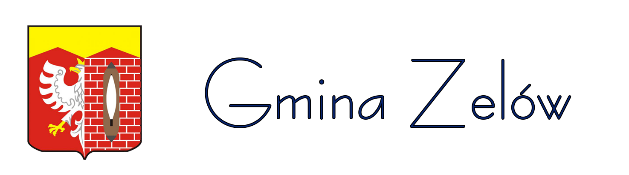 reprezentowana przez Burmistrza Zelowa
Tomasza JachymkaSPECYFIKACJA WARUNKÓW ZAMÓWIENIA(SWZ)w postępowaniu o udzielenie zamówienia publicznego w trybie przetargu nieograniczonego na:UsługiWartość zamówienia przekracza próg unijny o którym stanowi art. 3 ust. 1 pkt. 1 ustawy 
Prawo zamówień publicznych z dnia 11 września 2019 r. (t.j. Dz.U. z 2023 r. poz. 1605 z późn.zm.)Nr postępowania: ZPI.271.2.5.2024						        25.03.2024 r.  ZATWIERDZAM:Burmistrz ZelowaTomasz JachymekMARZEC 2023Adres strony internetowej prowadzonego postępowania, na której będą dostępne wszelkie zmiany i wyjaśnienia treści SWZ oraz inne dokumenty zamówienia bezpośrednio związane z postępowaniem o udzielenie zamówienia: https://ezamowienia.gov.pl oraz www.bip.zelow.plZamawiający jako Administrator Danych powierza Wykonawcy jako Procesorowi przetwarzanie danych osobowych w trybie art. 28 Rozporządzenia Parlamentu Europejskiego i Rady (UE) 2016/679 z dnia 27 kwietnia 2016 r. w sprawie ochrony osób fizycznych w związku z przetwarzaniem danych osobowych i w sprawie swobodnego przepływu takich danych oraz uchylenia dyrektywy 95/46/WE zwanego dalej Ogólnym rozporządzeniem lub RODO, wyłącznie w celu realizacji niniejszej umowy.Przez przetwarzanie danych osobowych, o którym mowa w ust. 1, rozumie się operację lub zestaw operacji wykonywanych na danych osobowych lub zestawach danych w sposób zautomatyzowany lub niezautomatyzowany w rozumieniu art. 4 pkt 2 RODO. Administrator Danych powierza przetwarzanie danych Procesorowi na czas trwania umowy w zakresie niezbędnym do jej realizacji. Zakres przetwarzania danych obejmuje dane osobowe: imię, nazwisko, adres, nr telefonu, których przetwarzanie jest niezbędne do działań będących przedmiotem umowy, a w szczególności dane właścicieli nieruchomości z terenu Gminy Zelów, od których odbierane są odpady komunalne, w zakresie w jakim będą znajdowały się w dokumentacji niezbędnej do realizacji usługi przetwarzanej w ramach niniejszej umowy. Administrator Danych oświadcza, iż zapewnia odpowiednie środki techniczne i organizacyjne dla należytego przetwarzania danych osobowych oraz podejmuje działania dla wypełnienia obowiązków administratora określonych w art. 24 Ogólnego rozporządzenia, a także wdrożył i aktualizuje odpowiednie polityki ochrony danych. Procesor oświadcza, iż będzie przetwarzał powierzone dane osobowe wyłącznie w celu realizacji niniejszej umowy, która jest formą udokumentowanego polecenia przetwarzania danych przez Administratora Danych.W przypadku wystąpienia zagrożeń/naruszeń ochrony danych, mogących mieć wpływ na odpowiedzialność Administratora Danych, Procesor zobowiązuje się niezwłocznie od momentu uzyskania informacji o wystąpieniu zagrożenia/naruszenia, podjąć działania w celu ich usunięcia oraz zawiadomić o nich bez zbędnej zwłoki Administratora Danych, jednak nie później niż w ciągu  24 godzin od momentu stwierdzenia zagrożenia/naruszenia.Wraz zawarciem niniejszej umowy Administrator Danych udziela na rzecz Procesora ogólnej zgody na dalsze powierzenie przetwarzania danych osobowych. W przypadku gdy Procesor poweźmie zamiar dokonania zmian dotyczących dodania lub zastąpienia dalszych podmiotów przetwarzających, poinformuje o tym Administratora Danych. Administrator Danych ma prawo do wyrażenia sprzeciwu w tym zakresie w terminie 7 dni od dnia poinformowania go przez Procesora. Poinformowanie przez Procesora może nastąpić poprzez wiadomość elektroniczną wysłaną na adres Administratora Danych: umzelow@zelow.pl. Procesor zobowiązuje się wspierać Administratora Danych w wywiązywaniu się z określonych prawem obowiązków względem osób, których dane dotyczą.  Procesor oświadcza, iż zapewnia odpowiednie środki techniczne i organizacyjne, które spełniają wymogi określone w Ogólnym Rozporządzeniu dla ochrony praw osób, których dane dotyczą i będzie przetwarzać dane osobowe przy użyciu urządzeń i systemów informatycznych zapewniających odpowiedni poziom bezpieczeństwa, w tym środków o których mowa w art. 32 RODO.  Procesor w szczególności zobowiązuje się do:1)	zapewnienia kontroli nad prawidłowością przetwarzania danych osobowych;2)	zastosowania środków technicznych i organizacyjnych zapewniających ochronę przetwarzania  danych osobowych, a w szczególności zabezpieczenia danych osobowych przed ich udostępnieniem osobom nieupoważnionym, zabraniem przez osobę nieuprawnioną, przetwarzaniem z naruszeniem Ustawy, zmianą, utratą, uszkodzeniem lub zniszczeniem;dopuszczenia do przetwarzania danych osobowych wyłącznie osób posiadających wydane przez Procesora pisemne upoważnienie; 4)	zobowiązania osób upoważnionych do przetwarzania danych w jego imieniu, do zachowania danych osobowych oraz sposobów ich zabezpieczenia w tajemnicy, również po zakończeniu realizacji umowy, poprzez odebranie od tych osób indywidualnych oświadczeń; Procesor niezwłocznie zawiadomi Administratora Danych o: każdym nieupoważnionym dostępie do danych osobowych lub innym naruszeniu przetwarzania danych osobowych;każdym żądaniu otrzymanym bezpośrednio od osoby, której dane przetwarza, w zakresie przetwarzania dotyczących go danych osobowych, powstrzymując się jednocześnie od odpowiedzi na żądanie;jakimkolwiek postępowaniu, w szczególności administracyjnym lub sądowym, dotyczącym przetwarzania przez Procesora danych osobowych określonych w umowie, o jakiejkolwiek decyzji administracyjnej lub orzeczeniu dotyczącym przetwarzania tych danych, skierowanych do Procesora, a także o wszelkich planowanych, o ile są wiadome, lub realizowanych kontrolach i inspekcjach dotyczących przetwarzania u Procesora tych danych osobowych, a w szczególności wszczęciu przez Urząd Ochrony Danych Osobowych u Procesora kontroli sposobu  przetwarzania powierzonych danych. Niniejszy punkt dotyczy wyłącznie danych osobowych powierzonych przez Administratora Danych Administrator Danych jest uprawniony do kontrolowania sposobu wykonania niniejszej umowy  przez Procesora oraz przestrzegania przepisów Ogólnego rozporządzenia (RODO). Osoby upoważnione przez Administratora Danych mają prawo do przeprowadzenia kontroli u Procesora w zakresie przetwarzania danych Gminy Zelów, objętych umową powierzenia oraz urządzeń wykorzystywanych do tego celu. Z czynności kontrolnych Administrator Danych sporządza protokół, którego jeden egzemplarz doręcza Procesorowi.  W przypadku stwierdzenia przez Administratora Danych uchybień w zakresie realizacji niniejszej umowy lub naruszenia przepisów ustawy, Administratorowi Danych przysługuje prawo do żądania natychmiastowego wstrzymania przez Procesora przetwarzania danych osobowych oraz wyznaczenia terminu na ich usunięcie. Procesor zobowiązany jest usunąć uchybienia w terminie wyznaczonym przez Administratora Danych. Procesor zobowiązuje się do zachowania w tajemnicy wszelkich informacji, danych, materiałów, dokumentów i danych osobowych otrzymanych od Administratora Danych i od współpracujących z nim osób oraz danych uzyskanych w jakikolwiek inny sposób, zamierzony czy przypadkowy w formie ustnej, pisemnej lub elektronicznej („dane poufne”). Procesor oświadcza, że w związku z zobowiązaniem do zachowania w tajemnicy danych poufnych nie będą one wykorzystywane, ujawniane ani udostępniane bez pisemnej zgody Administratora Danych w innym celu niż wykonanie niniejszej umowy, chyba że konieczność ujawnienia posiadanych informacji wynika  z obowiązujących przepisów prawa. Procesor podlega przepisom karnym określonym w  art. 82 RODO. Procesor ponosi odpowiedzialność za szkodę, powstałą w wyniku niewykonania lub nienależytego wykonania zapisów § 9 niniejszej umowy, na zasadach ogólnych. Niniejsze postępowanie prowadzone jest w trybie przetargu nieograniczonego na podstawie ustawy z dnia 11.09.2019 r. Prawo zamówień publicznych (t.j. Dz.U. z 2023 r. poz. 1605 z późn.zm) zwanej dalej "ustawą Pzp lub p.z.p." oraz niniejszej Specyfikacji Warunków Zamówienia, zwaną dalej "SWZ".Szacunkowa wartość zamówienia przekracza kwotę określoną w obwieszczeniu Prezesa Urzędu Zamówień Publicznych z dnia 3 grudnia 2023 r. wydanym na podstawie art. 3 ust. 2 ustawy Pzp.Zamawiający przewiduje zastosowanie tzw. procedury odwróconej, o której mowa w art. 139 ust. 1 ustawy Pzp, tj. Zamawiający najpierw dokona badania i oceny ofert, a następnie dokona kwalifikacji podmiotowej Wykonawcy, którego oferta została najwyżej oceniona, w zakresie braku podstaw wykluczenia oraz spełniania warunków udziału w postępowaniu.Zamawiający nie przewiduje aukcji elektronicznej.Zamawiający nie prowadzi postępowania w celu zawarcia umowy ramowej.Zamówienie nie obejmuje opcji. Zamawiający nie przewiduje wznowienia.Zamawiający nie przewiduje złożenia oferty w postaci katalogów elektronicznych.Zamawiający nie dopuszcza składania ofert częściowych.Uzasadnienie braku podziału zamówienia na części:Rada Miejska w Zelowie nie podejmowała uchwały w sprawie podziału gminy na sektory, w związku z czym brak jest podstaw prawnych do podziału zamówienia na części.   Każdy Wykonawca może złożyć tylko jedną ofertę.Zamawiający nie wymaga, aby przed złożeniem oferty Wykonawca dokonał wizji lokalnej.Zamawiający nie przewiduje udzielania zamówień, o których mowa w art. 214 ust. 1 pkt 7.Zamawiający nie określa dodatkowych wymagań związanych z zatrudnianiem osób, o których mowa w art.96 ust. 2 pkt 2 p.z.p.Zamawiający stosownie do art. 95 ustawy Pzp, wymaga zatrudnienia przez wykonawcę lub podwykonawcę na podstawie umowy o pracę, osób wykonujących czynności w zakresie realizacji zamówienia, tj. kierowca śmieciarki oraz ładowacz, których wykonanie polega na wykonaniu pracy w sposób określony w art.22 §1 ustawy z dnia 26 czerwca 1974 r. – Kodeks pracy (Dz. U. z 2023 r. poz. 1465 ze zm.).Zamawiający wymaga, aby czynności polegające na faktycznym wykonywaniu odbioru odpadów komunalnych od właścicieli nieruchomości, były wykonywane przez osoby zatrudnione przez Wykonawcę lub Podwykonawcę na podstawie umowy o pracę (obowiązek ten nie dotyczy sytuacji, gdy praca ta będzie wykonywana samodzielnie i osobiście przez osoby fizyczne prowadzące działalność gospodarczą w postaci tzw. samozatrudnienia, jako podwykonawcy).Wykonawca przed podpisaniem umowy o udzielenie zamówienia, najpóźniej w dniu jej podpisania, złoży oświadczenie, w którym wskaże minimalną ilość osób realizujących ww. czynność, tj. kierowca śmieciarki oraz ładowacz zatrudnionych przez Wykonawcę lub Podwykonawcę na podstawie umowy o pracę, z podaniem ich imienia i nazwiska.Zamawiający w okresie obowiązywania umowy uprawniony będzie do kontroli spełniania przez Wykonawcę w/w wymagań, w szczególności poprzez żądanie przedłożenia oświadczenia tych osób potwierdzającego ich zatrudnienie na podstawie umowy o pracę w czasie wykonywania usługi na terenie Gminy Zelów.  Za niezatrudnienie ww. osób na podstawie umowy o pracę lub uniemożliwienie kontroli w tym zakresie Wykonawca obowiązany będzie do zapłacenia kary umownej przewidzianej w umowie.  Ogólny opis zamówienia:Przedmiotem zamówienia jest odbiór i zagospodarowanie odpadów komunalnych powstających na nieruchomościach, na których zamieszkują mieszkańcy oraz nieruchomościach, na których znajduje się domek letniskowy i innych nieruchomościach wykorzystywanych na cele rekreacyjno-wypoczynkowe, położonych na terenie gminy Zelów, w sposób  zapewniający osiągnięcie odpowiednich poziomów recyklingu, przygotowania do ponownego użycia i odzysku innymi metodami niektórych frakcji odpadów komunalnych oraz ograniczenie masy odpadów komunalnych ulegających biodegradacji przekazywanych do składowania. Okres objęty zamówieniem: 01.07.2024 r. – 30.06.2025 r.Zamówienie obejmuje: odbiór i zagospodarowanie odpadów komunalnych od właścicieli nieruchomości, na których zamieszkują mieszkańcy oraz nieruchomości, na których znajduje się domek letniskowy i innych nieruchomości wykorzystywanych na cele rekreacyjno-wypoczynkowe, wyposażenie wszystkich właścicieli ww. nieruchomości w pojemniki na odpady komunalne, odbiór i zagospodarowanie przeterminowanych leków oraz wyposażenie wskazanych obiektów w pojemniki na leki, odbiór i zagospodarowanie zużytych baterii i akumulatorów małogabarytowych oraz wyposażenie wskazanych obiektów w pojemniki na  baterie i akumulatory małogabarytowe, odbiór i zagospodarowanie odpadów komunalnych zgromadzonych w Punkcie Selektywnego Zbierania Odpadów Komunalnych w Maurycowie 1a oraz wyposażenie Punktu w odpowiednie pojemniki, objazdowa zbiórka odpadów wielkogabarytowych.Usługi winne być świadczone zgodnie z:ustawą z dnia 13 września 1996 r. o utrzymaniu czystości i porządku w gminach (t.j. Dz. U. z 2023 r. poz. 1469 ze zm.),ustawą z dnia 14 grudnia 2012 r. o odpadach (t.j. Dz. U. z 2023 r. poz. 1587 ze zm.),rozporządzeniem Ministra Klimatu i Środowiska z dnia 10 maja 2021 r. w sprawie sposobu selektywnego zbierania wybranych frakcji odpadów (Dz. U. z 2021 r. poz. 906),rozporządzeniem Ministra Środowiska z dnia 11 stycznia 2013 r. w sprawie szczegółowych wymagań w zakresie odbierania odpadów komunalnych od właścicieli nieruchomości (Dz. U. z 2013 r. poz. 122),rozporządzeniem Ministra Środowiska z dnia 16 czerwca 2009 r. w sprawie bezpieczeństwa i higieny pracy przy gospodarowaniu odpadami komunalnymi (Dz. U. z 2009 r. Nr 104, poz. 868),uchwałą Nr XXI/234/2020 Rady Miejskiej w Zelowie z dnia 20 listopada 2020 r. w sprawie uchwalenia Regulaminu utrzymania czystości i porządku na terenie Gminy Zelów (Dz. Urz. Woj. Łódzkiego z 2020 r. poz. 6514, zm. Dz. Urz. Woj. Łódzkiego z 2021 r. poz. 1431, zm. Dz. Urz. Woj. Łódzkiego z 2023 r. poz. 8548),uchwały Nr XXI/235/2020 Rady Miejskiej w Zelowie z dnia 20 listopada 2020 r. w sprawie szczegółowego sposobu i zakresu świadczenia usług w zakresie odbierania odpadów komunalnych od właścicieli nieruchomości z terenu Gminy Zelów oraz zagospodarowania tych odpadów (Dz. Urz. Woj. Łódzkiego z 2020 r. poz. 6515, zm. Dz. Urz. Woj. Łódzkiego z 2021 r. poz. 2762).Kody CPV:90000000 - Usługi odbioru ścieków, usuwania odpadów, czyszczenia/sprzątania i usługi ekologiczne90500000 - Usługi związane z odpadami90510000 - Usuwanie i obróbka odpadów90512000 - Usługi transportu odpadów90513100 - Usługi wywozu odpadów pochodzących z gospodarstw domowych90514000 - Usługi recyklingu odpadówZamawiający nie dopuszcza odbierania odpadów komunalnych objętych niniejszym zamówieniem wspólnie z jakimikolwiek odpadami  niewyszczególnionymi w  przedmiocie zamówienia lub z odpadami z  innych gmin.2. Szczegółowy opis poszczególnych zadań objętych zamówieniem2. 1. Zakres przedmiotu zamówienia obejmuje odbiór i zagospodarowanie:	1) niesegregowanych (zmieszanych) odpadów komunalnych - kod 20 03 01,	2) selektywnie zebranych odpadów, wg następujących frakcji:papier i tektura - kod 20 01 01 oraz opakowania z papieru i tektury - kod 15 01 01,metale - kod 20 01 40 oraz opakowania z metali - kod 15 01 04,tworzywa sztuczne - kod 20 01 39 oraz opakowania z tworzyw sztucznych - kod 15 01 02,zmieszane odpady opakowaniowe - kod 15 01 06,odpady wielomateriałowe - kod 15 01 05,  szkło - kod 20 01 02 oraz opakowania ze szkła - kod 15 01 07,odpady kuchenne ulegające biodegradacji - kod 20 01 08, odpady ulegające biodegradacji - kod 20 02 01,leki cytotoksyczne i cytostatyczne - kod  20 01 31* oraz inne leki - kod 20 01 32,  zużyte baterie i akumulatory - kod 20 01 33*, 20 01 34,  zużyty sprzęt elektryczny i elektroniczny - kod 20 01 35*, 20 01 36, 20 01 21*, 20 01 23*,meble i inne odpady wielkogabarytowe - kod 20 03 07,  zużyte opony (z samochodów osobowych i jednośladów) - kod 16 01 03,odpady budowlane i rozbiórkowe - kod 17 01 01, 17 01 02, 17 01 03, 17 01 07, 17 02 01, 17 02 02, 17 02 03, 17 03 02, 17 04 01, 17 04 02, 17 04 03, 17 04 04, 17 04 05, 17 04 06, 17 04 07, 17 04 11, 17 05 08, 17 06 04, 17 08 02, 17 09 04, ex 20 03 99 – inne niż niebezpieczne odpady budowlane i rozbiórkowe,chemikalia - kod 20 01 13*, 20 01 14*, 20 01 15*, 20 01 17*, 20 01 19*, 20 01 26*, 20 01 27*, 20 01 28, 20 01 29*, 20 01 30, 20 01 80, odpady tekstyliów i odzieży - kod 20 01 10, 20 01 11, odpady niekwalifikujące się do odpadów medycznych powstałych w gospodarstwie domowym w wyniku przyjmowania produktów leczniczych w formie iniekcji i prowadzenia monitoringu poziomu substancji we krwi, w szczególności igieł i strzykawek - kod ex 20 01 99.2.2. Sposób odbioru odpadów komunalnych	2.2.1. Wykonawca zobowiązany jest do systematycznego odbierania każdej ilości odpadów komunalnych zebranych w pojemnikach lub odpowiednio oznakowanych workach, wystawionych przez właściciela nieruchomości na zewnątrz posesji przy najbliższej drodze dojazdowej, w tym również do odbierania odpadów z pergoli śmietnikowych, do których zapewniony jest swobodny dojazd i dostęp z zewnątrz, z podziałem na następujące frakcje: papier, szkło, metale i tworzywa sztuczne, odpady ulegające biodegradacji, ze szczególnym uwzględnieniem bioodpadów, odpady pozostałe po segregacji (odpady zmieszane);2.2.2. Gminny system gospodarowania odpadami komunalnymi oparty jest na systemie pojemnikowym, w związku z czym każda nieruchomość winna być wyposażona w pojemniki do zbierania odpadów komunalnych. Worki na odpady komunalne (z wyłączeniem odpadów ulegających biodegradacji) przewidziane są tylko w sytuacjach wyjątkowych. Mieszkańcy będą korzystali z worków dostarczonych przez Wykonawcę. Dopuszcza się, że w przypadku, gdy jednorazowo zebrano odpady w ilości, która nie mieści się w pojemniku, możliwe jest ich oddanie w nieoznakowanym worku ustawionym obok pojemnika zawierającego odpady tego samego rodzaju. Zamawiający nie przewiduje oddawania w workach popiołu.2.2.3. Wykonawca zobowiązany jest do odbioru i transportu odpadów również w przypadkach utrudnionego dojazdu do posesji, spowodowanego np. remontem drogi, złym stanem nawierzchni, złymi warunkami meteorologicznymi. W takich przypadkach Wykonawcy nie przysługują roszczenia z tytułu wzrostu kosztów realizacji przedmiotu umowy.2.2.4. Wykonawca zobowiązany jest do odbioru i transportu odpadów z nieruchomości o utrudnionym dojeździe: Bocianicha 54, Chajczyny 38, Dąbrowa 32, Kuźnica 9, Kuźnica 10, Kurówek 50, Kurów 53, Kociszew 54, Jawor 51, Jawor 52, Jawor 54. Lista może ulec zmianie w trakcie realizacji umowy.2.3. Wyposażenie nieruchomości w pojemniki2.3.1. Wykonawca do dnia 15 lipca 2024 r. wyposaży wszystkie nieruchomości, dla których właściciele złożyli deklarację o wysokości opłaty za gospodarowanie odpadami w pojemniki do zbierania odpadów komunalnych. Pojemniki winny spełniać wymagania rozporządzenia Ministra Środowiska z dnia 10 maja 2021 r. w sprawie sposobu selektywnego zbierania wybranych frakcji odpadów (Dz. U. z 2021 r. poz. 906), Polskich Norm oraz Regulaminu utrzymania czystości i porządku na terenie Gminy Zelów.2.3.2. Wyposażenie w pojemniki polega na oddaniu ich do korzystania przez okres realizacji niniejszego zamówienia i nie oznacza przeniesienia prawa własności pojemników na Zamawiającego, ani też na właścicieli nieruchomości.   2.3.3. Minimalna ilość oraz wielkość pojemników do gromadzenia odpadów komunalnych dla nieruchomości zamieszkałych musi być dostosowana do liczby obsługiwanych mieszkańców, częstotliwości odbierania odpadów wynikającej z harmonogramu oraz Regulaminu utrzymywania czystości i porządku w Gminie Zelów (uchwała Nr XXI/234/2020 Rady Miejskiej w Zelowie z dnia 20 listopada 2020 r. w sprawie uchwalenia Regulaminu utrzymania czystości i porządku na terenie Gminy Zelów (Dz. Urz. Woj. Łódzkiego z 2020 r. poz. 6514, zm. Dz. Urz. Woj. Łódzkiego z 2021 r. poz. 1431).2.3.4. Zamawiający zastrzega sobie możliwość wyposażania nieruchomości w dodatkowe pojemniki na odpady komunalne, jeżeli właściciel nieruchomości zgłosi Zamawiającemu taką potrzebę z uwagi na to, że ich dotychczasowa ilość nie jest wystarczająca do zbierania wszystkich wytwarzanych na danej nieruchomości odpadów danej frakcji. Informacja o takim zapotrzebowaniu będzie przekazywana Wykonawcy w cotygodniowych raportach.2.3.5. Zamawiający w momencie podpisywania umowy przekaże Wykonawcy wykaz nieruchomości objętych systemem gospodarowania odpadami zawierający dane niezbędne do wykonania usługi. Zamawiający w cotygodniowych raportach będzie aktualizował wykaz ww. nieruchomości. Aktualizacja będzie przekazywana drogą elektroniczną.  2.3.6. Wykonawca w terminie do 10 sierpnia 2024 r. przedłoży Zamawiającemu informację o posesjach, do których nie dostarczono pojemników wraz z podaniem przyczyny niedostarczenia. Za przyczyny niezależne od Wykonawcy można będzie uznać, co najmniej trzykrotną nieudaną próbę dostarczenia pojemnika, spowodowaną nieobecnością właściciela na wskazanej nieruchomości lub odmowę przyjęcia pojemników przez właściciela nieruchomości.2.3.7. W przypadku złożenia zapotrzebowania na dostarczenie pojemników w trakcie obowiązywania umowy (nowa deklaracja, zmiana deklaracji lub zwiększenie liczby pojemników na nieruchomości) Wykonawca zobowiązany będzie do wyposażenia wskazanej nieruchomości w odpowiednie pojemniki w terminie 7 dni od przekazania informacji przez Zamawiającego. Informację tą Zamawiający będzie przekazywał raz w tygodniu (wtorek) drogą elektroniczną.2.3.8. Zamiast pojemników dopuszcza się stosowanie worków oznaczonych zgodnie z przepisami rozporządzenia Ministra Środowiska z dnia 10 maja 2021 r. w sprawie sposobu selektywnego zbierania wybranych frakcji odpadów (Dz. U. z 2021 r. poz. 906) w następujących sytuacjach:ze względu na brak dojazdu do  nieruchomości lub miejsca do ustawienia kompletu pojemników,gdy takie zapotrzebowanie zgłosi właściciel nieruchomości zamieszkałej sezonowo, albo jest to nieruchomość letniskowa lub wykorzystywana na cele rekreacyjno-wypoczynkowe.2.3.9. Wykonawca na początku każdego półrocza dostarczy do siedziby Zamawiającego odpowiednio oznaczone worki na odpady komunalne, w ilości: 70 worków na odpady zmieszane, 50 worków na metale i tworzywa sztuczne, 20 worków na papier, 20 worków na szkło.2.3.10. Wykonawca jest zobowiązany do dostarczenia 1 kontenera o poj. 7m3 na odpady zmieszane, 4 szt. pojemników o poj. 0,24m3 na odpady zmieszane oraz 6 szt. pojemników o poj. 0,24m3 frakcji plastik/metal, przeznaczonych do zbierania odpadów komunalnych w trakcie rekreacyjnych uroczystości organizowanych przez gminę (np. Dni Zelowa, dożynki). Dokładną datę oraz miejsce ustawienia pojemników Zamawiający poda drogą elektroniczną, najpóźniej 30 dni przed terminem uroczystości.2.3.11. Wykonawca zaopatrzy wskazane w pkt 2.3.12. zbiorcze punkty selektywnego zbierania odpadów (tzw. "gniazda") w pojemniki do selektywnej zbiórki. Zamawiający gwarantuje sobie prawo zmiany części wskazanych lokalizacji w trakcie trwania umowy.2.3.12. Wykaz zbiorczych punktów selektywnego zbierania odpadów (tzw. "gniazda") i częstotliwość odbioru zgromadzonych odpadów:2.3.13. Wykonawca zobowiązany jest do naprawy lub wymiany na swój koszt pojemników, które uległy uszkodzeniu w wyniku zgodnego z przeznaczeniem użytkowania lub z powodu winy Wykonawcy, a w przypadku uszkodzeń powstałych z winy osób użytkujących pojemnik (np. uszkodzenie, kradzież, spalenie) naprawa lub wymiana pojemnika dokonywana jest na koszt jego użytkownika. W takich przypadkach Wykonawca naprawi lub dostarczy nowe pojemniki w terminie 7 dni od zgłoszenia przekazanego przez Zamawiającego drogą elektroniczną w raportach tygodniowych.2.4. Odbiór przeterminowanych leków	Wykonawca zaopatrzy wskazane apteki w pojemniki do zbierania przeterminowanych leków, będzie monitorował stan ich zapełnienia oraz będzie odbierał zebrane leki co najmniej raz w miesiącu.Wykaz aptek:a) apteka ALPA w Zelowie, pl. Dąbrowskiego 17,b) apteka WRZOSOWA w Zelowie, ul. Żeromskiego 21,c) apteka WITAMINKA w Zelowie, ul. Kościuszki 11.2.5. Odbiór zużytych baterii i akumulatorów małogabarytowych	Wykonawca zaopatrzy wskazane obiekty użyteczności publicznej w pojemniki do zbierania zużytych baterii i akumulatorów małogabarytowych, będzie monitorował stan zapełnienia tych pojemników oraz będzie odbierał zebrane odpady z częstotliwością nie powodującą ich przepełnienia, lecz nie rzadziej niż raz na kwartał.Wykaz lokalizacji pojemników na baterie i akumulatory małogabarytowe:	a) Urząd Miejski w Zelowie, ul. Żeromskiego 23,	b) Powiatowy Urząd Pracy, ul. Żeromskiego 23,	c) Zakład usług Komunalnych sp. z o.o. w Zelowie, ul. Żeromskiego 28,	d) Miejsko-Gminna Biblioteka Publiczna w Zelowie, pl. Dąbrowskiego 9,	e) Dom Kultury w Zelowie, ul. Kościuszki 74.2.6. Obsługa Punktu Selektywnego Zbierania Odpadów Komunalnych (PSZOK)2.6.1. Wykonawca zobowiązany jest do odbierania odpadów selektywnie zebranych, przekazywanych samodzielnie przez właścicieli nieruchomości zamieszkałych oraz do wyposażenia PSZOK w pojemniki służące do zbierania:papieru i tektury - 2 (niebieskie) pojemniki 1,1m3,metali, tworzyw sztucznych, odpadów opakowaniowych wielomateriałowych –  1 (zamykany szczelną pokrywą od góry) kontener o poj. min. 5m3, 2 pojemniki siatkowe typu PET o poj. 2,5m3,szkła i opakowań szklanych –  2 pojemniki typu IGLOO o poj. 1,5m3 (po jednym na szkło białe i kolorowe),bioodpadów  – 1 kontener o poj. min. 5m3,mebli i innych odpadów wielkogabarytowych - 1 (zamykany szczelną pokrywą od góry) kontener o poj. min. 5m3,   odpadów budowlanych i rozbiórkowych - 1 (zamykany szczelną pokrywą od góry) kontener o poj. min. 5m3,odpadów tekstyliów i odzieży – 1 pojemnik (zamykany szczelną pokrywą od góry)  1,1m3,odpadów niebezpiecznych - 1 pojemnik 0,24m3 posiadający odpowiednie zabezpieczenia zapewniający bezpieczną zbiórkę tych odpadów,opakowań po środkach ochrony roślin i nawozach - 1 pojemnik 0,24m3 posiadający odpowiednie zabezpieczenia zapewniający bezpieczną zbiórkę tych odpadów,przeterminowanych leków i chemikaliów - 1 pojemnik 0,12m3 posiadający odpowiednie zabezpieczenia zapewniające bezpieczną zbiórkę tych odpadów,odpadów niekwalifikujących się do odpadów medycznych powstałych w gospodarstwie domowym w wyniku przyjmowania produktów leczniczych w formie iniekcji i prowadzenia monitoringu poziomu substancji we krwi, w szczególności igieł i strzykawek  - 1 pojemnik 0,12m3  posiadający odpowiednie zabezpieczenia zapewniające bezpieczną zbiórkę tych odpadów,zużytych baterii i akumulatorów - 1 pojemnik 0,12m3 posiadający odpowiednie zabezpieczenia zapewniające bezpieczną zbiórkę tych odpadów,zużytego sprzętu elektrycznego i elektronicznego – 1 poj. 0,24m3  na lampy, żarówki i świetlówki; pozostałe odpady będą gromadzone poza pojemnikami w wyznaczonym miejscu, zużyte opony (od samochodów osobowych, pojazdów jednośladowych) - będą gromadzone w wyznaczonym miejscu.2.6.2. Podane ilości pojemników i kontenerów są ilościami minimalnymi. Wykonawca może dostarczyć większą ilość pojemników na wybrane grupy odpadów, jeżeli uzna to za niezbędne do prawidłowej organizacji odbioru odpadów zgromadzonych w PSZOK.2.6.3. Wykonawca winien odbierać i zagospodarowywać odpady komunalne zebrane w PSZOK z częstotliwością 	wynikającą z potrzeb uwzględniających stopień zapełnienia pojemników, na podstawie informacji przekazywanej przez pracownika obsługującego PSZOK zatrudnionego przez Zamawiającego. Odbiór zgromadzonych odpadów winien nastąpić nie później niż w terminie 2 dni roboczych od daty zgłoszenia.2.6.4. Sposób działania PSZOK jest określony w  uchwale Nr XXI/235/2020 Rady Miejskiej w Zelowie z dnia 20 listopada 2020 r. w sprawie szczegółowego sposobu i zakresu świadczenia usług w zakresie odbierania odpadów komunalnych od właścicieli nieruchomości z terenu Gminy Zelów oraz zagospodarowania tych odpadów (Dz. Urz. Woj. Łódzkiego z 2020 r. poz. 6515, zm. Dz. Urz. Woj. Łódzkiego z 2021 r. poz. 2762).2.6.5. PSZOK czynny jest w każdy dzień roboczy w godzinach: poniedziałek/wtorek: 8.00 -15.00, środa/czwartek/piątek: 11.00 – 18.00. Godziny pracy PSZOK mogą ulec zmianie w trakcie trwania umowy.2.7. Objazdowa zbiórka odpadów wielkogabarytowych2.7.1. Wykonawca zobowiązany będzie do zorganizowania raz w roku - w maju, objazdowej zbiórki odpadów wielkogabarytowych z nieruchomości zamieszkałych (zbiórka nie obejmuje odpadów powstałych w wyniku prowadzenia działalności gospodarczej).2.7.2. Zbiórka będzie obejmowała odbiór następujących odpadów wystawionych przez właścicieli nieruchomości na zewnątrz posesji, do najbliższej drogi dojazdowej: radia, telewizory, monitory oraz inny sprzęt RTV, lodówki, pralki, kuchenki, AGD, opony z samochodów osobowych (max. 6 sztuk), złom metalowy (np. rynny, rury, blachy, piece), dywany, wykładziny, meble, duże opakowania z tworzyw sztucznych bez zawartości (np. beczki, skrzynki, wiadra), elementy stolarki (np. listwy, deski, płyty wiórowe, drzwi, okna), odpady zielone (np. gałęzie z drzew i krzewów).2.7.3. Zbiórka będzie polegała na załadunku wystawionych odpadów wielkogabarytowych na środek transportu, uprzątnięciu miejsca odbioru jeżeli zanieczyszczenie powstało z winy Wykonawcy oraz zagospodarowaniu zebranych odpadów.2.7.4. Harmonogram zbiórki odpadów wielkogabarytowych przygotuje Wykonawca w porozumieniu z Zamawiającym, co najmniej dwa miesiące przed planowanym terminem. Szczegółowe terminy zbiórki obejmujące poszczególne miejscowości oraz zasady zbiórki będą każdorazowo poprzedzone akcją informacyjną przeprowadzoną przez Zamawiającego i Wykonawcę.2.8. Częstotliwość odbioru odpadów2.8.1. Odbiór odpadów komunalnych będzie odbywał się z częstotliwością:nieruchomości na których zamieszkują mieszkańcy - zabudowa jednorodzinna:niesegregowane (zmieszane) odpady komunalne – 1 raz na dwa tygodnie,papier – 1 raz na kwartał,szkło – 1 raz na kwartał,metale i tworzywa sztuczne – 1 raz w miesiącu,odpady ulegające biodegradacji – w okresie od kwietnia do końca listopada – 1 raz na dwa tygodnie (w pozostałym okresie, tj. grudzień-marzec, będą zbierane razem z odpadami zmieszanymi);  2) nieruchomości, na których znajduje się domek letniskowy i inne nieruchomości wykorzystywane na cele rekreacyjno-wypoczynkowe:niesegregowane (zmieszane) odpady komunalne – 1 raz na dwa tygodnie,papier – 1 raz na kwartał,szkło – 1 raz na kwartał,metale i tworzywa sztuczne – 1 raz w miesiącu,odpady ulegające biodegradacji – w okresie od kwietnia do końca listopada – 1 raz na dwa tygodnie (w pozostałym okresie, tj. grudzień-marzec, będą zbierane razem z odpadami zmieszanymi);  3) nieruchomości na których zamieszkują mieszkańcy - zabudowa wielolokalowa (pergole śmietnikowe):odpady komunalne zmieszane i pozostałości z segregacji - 2 razy w tygodniu,papier – 1 raz w miesiącu,szkło – 1 raz w miesiącu,metale i tworzywa sztuczne –  2 razy w miesiącu,odpady ulegające biodegradacji – w okresie od kwietnia do końca listopada – 1 raz na tydzień,odpady ulegające biodegradacji – w okresie od grudnia do końca marca – 1 raz w miesiącu.2.9. Wykaz budynków wielolokalowych:3. Dodatkowe obowiązki Wykonawcy w zakresie realizacji przedmiotu zamówienia:3.1. Wykonawca przez cały okresy wykonywania przedmiotu zamówienia zobowiązany jest do posiadania bazy magazynowo-transportowej spełniającej wymagania rozporządzenia Ministra Środowiska z dnia 11 stycznia 2013 r. w sprawie szczegółowych wymagań w zakresie odbierania odpadów komunalnych od właścicieli nieruchomości (Dz. U. z 2013 r. poz. 122 ze zm.).3.2. Wykonawca winien uporządkować teren zanieczyszczony na skutek rozsypania odpadów podczas ich odbioru. Wykonawca w trakcie transportu winien zabezpieczyć przewożone odpady przed wysypaniem, rozwianiem lub wyciekiem. W przypadku zanieczyszczenia terenu na skutek wysypania/rozwiania/wycieku cieczy z komory śmieciarki lub kontenerów Wykonawca natychmiast usunie skutki zaistniałego zdarzenia na własny koszt.3.3. W sytuacji nadzwyczajnej (zamknięcie drogi lub jej nieprzejezdność) spowodowanej nagłą zmianą warunków atmosferycznych (śnieżyca, oblodzenie, grząskie podłoże) Wykonawca niezwłocznie zawiadomi Zamawiającego o przyczynie niewykonania obowiązku i wskaże dodatkowy, najbliższy termin odbioru odpadów oraz zawiadomi o tym terminie właścicieli nieruchomości, wobec których usługa nie została wykonana. W takich przypadkach Wykonawcy nie przysługują roszczenia z tytułu wzrostu kosztów realizacji przedmiotu umowy.3.4. Wykonawca będzie odbierał odpady komunalne zgodnie ze szczegółowym harmonogramem zatwierdzonym 	przez Zamawiającego.3.4.1. Projekt harmonogramu odbioru odpadów komunalnych na II półrocze 2024 r. (w wersji elektronicznej) Wykonawca zobowiązany jest opracować i przedłożyć Zamawiającemu najpóźniej w ciągu 7 dni roboczych od daty podpisania umowy. Harmonogram ten winien uwzględniać częstotliwość odbioru odpadów wynikającą z opisu przedmiotu zamówienia, przy czym Zamawiający oczekuje, iż Wykonawca dostosuje terminy odbioru szkła i papieru w II półroczu 2024 r. do terminów odbioru tych odpadów w 
I półroczu 2025 r., tj. zachowując pomiędzy nimi 3-miesięczny odstęp. Na żądanie Wykonawcy przekazane drogą elektroniczną, Zamawiający w ciągu 1 dnia roboczego, również drogą elektroniczną, udostępni harmonogramy z I półrocza. Przedstawiony projekt harmonogramu na II półrocze 2024 r. Zamawiający zaakceptuje lub zgłosi uwagi w terminie 3 dni roboczych od dnia jego otrzymania.3.4.2. Harmonogram na I półrocze 2025 r. Wykonawca opracuje i przedłoży do zatwierdzenia w wersji elektronicznej najpóźniej 40 dni przed końcem roku poprzedzającego. Zamawiający zaakceptuje przedstawiony harmonogram lub zgłosi uwagi w terminie 5 dni roboczych od dnia otrzymania projektu harmonogramu. 3.4.3. Zamawiający dopuszcza jednorazowe przygotowanie harmonogramu na cały okres zamówienia, tj. VII.2024 – VI.2025 r. (zgodnie z pkt 3.4.1.).  3.4.4. Wykonawca zobowiązany jest do przygotowania harmonogramu odbioru odpadów w formie kolorowego kalendarza w ilości odpowiadającej ilości zadeklarowanych nieruchomości oraz jego dystrybucji wśród właścicieli nieruchomości. Dodatkowo przekaże Zamawiającemu po 20 szt. harmonogramów na każdą ”trasówkę”.3.4.5. Harmonogramy odbioru odpadów w terenach zabudowy wielolokalowej wskazanej w pkt 2.9. oraz z tzw. "gniazd" wskazanych w pkt 2.3.12. Wykonawca przekaże Zamawiającemu drogą elektroniczną.3.5. Wykonawca będzie kontrolował obowiązek selektywnego zbierania odpadów komunalnych przez właścicieli nieruchomości. W przypadku stwierdzenia niedopełnienia przez właściciela nieruchomości obowiązku selektywnego zbierania odpadów komunalnych Wykonawca: umieści na pokrywie pojemnika powiadomienie o niewłaściwej segregacji odpadów w formie samoprzylepnej kartki o treści „Nieprawidłowa segregacja”,	odbierze nieprawidłowo posegregowane odpady jako  zmieszane w terminie kolejnej zbiórki odpadów zmieszanych,niezwłocznie, ale najpóźniej w terminie 5 dni roboczych, drogą elektroniczną poinformuje Zamawiającego o stwierdzonej sytuacji. Informacja winna zawierać:  datę zdarzenia, adres i nazwisko właściciela, rodzaj odbieranej frakcji odpadów, opis stwierdzonej nieprawidłowości. Do informacji Wykonawca zobowiązany będzie załączyć dokumentację umożliwiającą identyfikację nieruchomości, w tym zdjęcia fotograficzne potwierdzające naruszenie zasad selektywnej zbiórki.3.6. Wykonawca odbierze pojemniki na odpady będące jego własnością niezwłocznie po zakończeniu wykonywania przedmiotu zamówienia.3.7. Wykonawca zobowiązany jest do ważenia wszystkich odebranych odpadów komunalnych na legalizowanej wadze i przechowywania	 dokumentacji pomiarów przez okres wykonywania zamówienia.3.8. Wykonawca zobowiązany jest do przekazywania odebranych niesegregowanych (zmieszanych) odpadów komunalnych bezpośrednio do instalacji komunalnych wpisanych na listę instalacji zamieszczoną przez marszałka województwa w Biuletynie Informacji Publicznej. Dopuszcza się przekazywanie niesegregowanych (zmieszanych) odpadów komunalnych za pośrednictwem stacji przeładunkowej.3.9. Wykonawca zobowiązany jest do przekazywania selektywnie zebranych odpadów komunalnych bezpośrednio lub za pośrednictwem innego zbierającego odpady do instalacji odzysku lub unieszkodliwiania odpadów, zgodnie z hierarchią sposobów postępowania z odpadami.3.10. Wykonawca zobowiązany jest do wskazania w ofercie instalacji, w szczególności instalacji komunalnych, do których będzie przekazywał odpady komunalne zebrane na terenie gminy Zelów.3.11. Wykonawca zobowiązany jest do osiągnięcia na obszarze Gminy Zelów poziomów recyklingu, przygotowania do ponownego użycia i odzysku poszczególnych frakcji odpadów komunalnych oraz ograniczenia masy odpadów komunalnych ulegających biodegradacji przekazywanych do składowania, zgodnie z art. 3b i 3c ustawy o utrzymaniu czystości i porządku w gminach (t.j. Dz. U. z 2023 r. poz. 1469 ze zm.) oraz zgodnie z rozporządzeniami wykonawczymi – w odniesieniu do ilości odpadów odebranych w ramach niniejszego zamówienia.3.12. Wykonawca będzie dołączał do faktury miesięcznej informację o rodzaju, kodzie, ilości (masie) odebranych i zagospodarowanych odpadów oraz o sposobie ich dalszego wykorzystania, z podziałem danych na teren miasta  i teren wiejski oraz PSZOK.3.13. Wykonawca umożliwi przedstawicielom Zamawiającego kontrolę sposobu wykonywania usługi, zarówno w siedzibie Wykonawcy jak i w terenie, poprzez udostępnienie wymaganych dokumentów oraz umożliwienie oględzin sprzętu używanego do realizacji przedmiotu umowy.3.14. Obsługa pojazdu odbierającego odpady winna prowadzić karty pracy, zawierające co najmniej dane:  wykaz obsługiwanych nieruchomości, potwierdzenie wystawienia/niewystawienia pojemnika przed posesję, uwagi dotyczące segregacji odpadów.3.15. Wykonawca winien wykonywać przedmiot umowy w sposób fachowy, niepowodujący szkód oraz ograniczający do niezbędnego minimum niedogodności dla mieszkańców gminy.3.16. Wykonawca ponosi pełną odpowiedzialność wobec Zamawiającego i osób trzecich za szkody na mieniu i zdrowiu osób trzecich powstałe z winy Wykonawcy, podczas i w związku z realizacją przedmiotu umowy.3.17. Wykonawca zachowa uzyskane w trakcie realizacji zamówienia dane, a w szczególności dane osobowe w poufności, będzie przestrzegał zasad wynikających z ustawy z dnia 10 maja 2018 r. o ochronie danych osobowych (Dz. U. z 2019 r. poz. 1781) i nie wykorzysta ich do innych celów niż wykonywanie umowy. Wykonawca będzie przetwarzał dane w rozumieniu ustawy o ochronie danych osobowych wyłącznie w zakresie i celu przewidzianym w umowie. Wykonawca ponosi odpowiedzialność określoną przepisami prawa za ewentualne skutki działania niezgodnego z przepisami, o których mowa powyżej. Wykonawca jest zobowiązany do natychmiastowego powiadomienia Zamawiającego o stwierdzeniu próby lub faktu naruszenia poufności danych osobowych przetwarzanych w związku z realizacją umowy. Szczegóły ochrony danych osobowych zostaną opisane w umowie o powierzeniu danych osobowych, której projekt stanowi załącznik do Opisu przedmiotu zamówienia.3.18. Realizacja zamówienia podlega prawu polskiemu. Wykonawca zobowiązany jest do przestrzegania ustaw i rozporządzeń wydanych na ich podstawie oraz przepisów prawa miejscowego. Należy przestrzegać postanowień aktualnego Planu gospodarki odpadami województwa łódzkiego.4. Dodatkowe obowiązki Wykonawcy w zakresie pojazdów używanych do realizacji przedmiotu zamówienia4.1. Zapewnienie przez cały czas trwania umowy dostatecznej ilości środków technicznych gwarantujących terminowe i jakościowe wykonanie zakresu rzeczowego usługi, w ilości:do odbioru odpadów zbieranych selektywnie oraz zmieszanych – co najmniej 2 pojazdy z funkcją kompaktującą przystosowane do odbierania zmieszanych odpadów komunalnych oraz co najmniej 2 pojazdy z funkcją kompaktującą przystosowane do odbierania selektywnie zebranych odpadów komunalnych, a także co najmniej 1 pojazd bez funkcji kompaktującej do odbierania odpadów zebranych selektywnie,do odbioru odpadów zbieranych selektywnie w tzw. gniazdach  (pojemniki typu „dzwon” i „siatka”) – min. 1 pojazd wyposażony w urządzenie dźwigowe do obsługi systemów selektywnej zbiórki,do odbioru odpadów z kontenerów – min. 1 pojazd z dźwignikiem hakowym lub bramowym,do odbioru odpadów wielkogabarytowych - min. 1 samochód ciężarowy.      4.2. Pojazdy winny być we właściwym stanie technicznym oraz trwale oznakowane w sposób czytelny i widoczny umożliwiający łatwą identyfikację przedsiębiorcy poprzez umieszczenie na nich nazwy firmy, adresu i numeru telefonu Wykonawcy.4.3. Wszystkie pojazdy, którymi Wykonawca świadczył będzie usługę, muszą być wyposażone w system monitoringu bazującego na systemie pozycjonowania satelitarnego, umożliwiający trwałe zapisywanie danych o położeniu pojazdu, miejscach postojów oraz system czujników zapisujących dane o miejscach wyładunku odpadów, umożliwiający weryfikację tych danych. Dane winny być 	przechowywane w siedzibie Wykonawcy przez okres obowiązywania umowy.4.3.1. Wykonawca winien posiadać oprogramowanie oraz odpowiednie licencje umożliwiające odczyt, prezentację i weryfikację przechowywanych danych oraz udostępnić je na każde żądanie Zamawiającego.4.4. Wskazane jest, aby pojazdy użytkowane przez Wykonawcę spełniały europejskie standardy emisji spalin EURO 6 (europejskie normy emisji spalin z silników pojazdów samochodowych). Jest to dodatkowe, pozacenowe kryterium oceny ofert.5. Reklamacje5.1. Reklamacje zgłoszone przez właścicieli nieruchomości dotyczące braku odbioru odpadów w terminie ustalonym w harmonogramie Zamawiający niezwłocznie, tj. najpóźniej w ciągu 2 dni roboczych, przekaże Wykonawcy drogą elektroniczną. Wykonawca w ciągu 3 dni roboczych odniesie się do zgłoszenia za pośrednictwem poczty elektronicznej.5.2. Reklamacje nie budzące wątpliwości zostaną natychmiast uwzględnione przez Wykonawcę poprzez wskazanie dodatkowego terminu odbioru odpadów.5.3. Reklamacje budzące wątpliwości zostaną udokumentowane poprzez przedłożenie Zamawiającemu dokumentów potwierdzających faktyczne wykonanie usługi na danej nieruchomości w terminie zgodnym z harmonogramem. Dokumentami wymaganymi przez Zamawiającego będą: potwierdzenie z systemu GPS lokalizacji samochodu oraz potwierdzona za zgodność kopia karty pracy.6. Wymóg zatrudnienia przez Wykonawcę na podstawie umowy o pracę osób realizujących zamówienie, wykonujących czynności polegających na wykonywaniu pracy w sposób określony w art. 22 § 1 ustawy z dnia 26 czerwca 1974 r. - Kodeks pracy (Dz. U. z 2023 r. poz. 1465 ze zm.)6.1. Zamawiający wymaga, aby czynności polegające na faktycznym wykonywaniu odbioru odpadów komunalnych od właścicieli nieruchomości, były wykonywane przez osoby zatrudnione przez Wykonawcę lub Podwykonawcę na podstawie umowy o pracę (obowiązek ten nie dotyczy sytuacji, gdy praca ta będzie wykonywania samodzielnie i osobiście przez osoby fizyczne prowadzące działalność gospodarczą w postaci tzw. samozatrudnienia, jako podwykonawcy).6.2. Rodzaj czynności niezbędnych do wykonania zamówienia, co do realizacji których Zamawiający wymaga zatrudnienia pracowników na podstawie umowy o pracę: kierowca śmieciarki oraz ładowacz.6.3. Wykonawca przed podpisaniem umowy o udzielenie zamówienia, najpóźniej w dniu jej podpisania złoży oświadczenie, w którym wskaże minimalną ilość osób realizujących ww. czynność zatrudnionych przez Wykonawcę lub Podwykonawcę na podstawie umowy o pracę, z podaniem ich imienia i nazwiska.6.4. Zamawiający w okresie obowiązywania umowy uprawniony będzie do kontroli spełniania przez Wykonawcę w/w wymagań, w szczególności poprzez żądanie przedłożenia oświadczenia tych osób, potwierdzającego ich zatrudnienie na podstawie umowy o pracę w czasie wykonywania usługi na terenie Gminy Zelów.7. Dane ilościowe pozwalające na oszacowanie wartości Zamówienia:7.1. Do szacowania ceny Wykonawca przyjmie ilość 4 921 Mg odpadów komunalnych przewidzianych do odebrania i zagospodarowania z terenu Gminy Zelów w trakcie świadczenia usługi. Wyliczona i zaoferowana cena jednostkowa za 1 Mg odpadów będzie stanowiła podstawę do rozliczeń na etapie realizacji umowy. Faktyczna ilość odpadów będzie zależna od potrzeb Zamawiającego i może ulec zmianie w trakcie trwania umowy i nie będzie podstawą do zmiany oferowanej ceny jednostkowej,7.2. Szacunkowa liczba mieszkańców zamieszkujących nieruchomości, na podstawie danych z deklaracji o wysokości opłaty za gospodarowanie odpadami komunalnymi: na terenie Zelowa: 5958 osób  w tym ok. 1061 osób w zabudowie wielorodzinnej, na terenie wiejskim: 6209 osoby,7.3. Szacunkowa liczba zadeklarowanych nieruchomości, na których znajduje się domek letniskowy, i innej nieruchomości wykorzystywanej na cele rekreacyjno-wypoczynkowe: 222,7.4. Długość dróg do obsługi odbioru odpadów komunalnych: ok. 200 km.7.5. Ilości odpadów komunalnych odebranych z nieruchomości zamieszkałych i letniskowych oraz PSZOK w 2023 r. 7.6. W ofercie Wykonawca winien skalkulować całkowite koszty związane z odbiorem i zagospodarowaniem wszystkich odpadów komunalnych z terenu miasta oraz wszystkie pozostałe koszty zamówienia, w tym: wydruków i dostarczenia mieszkańcom harmonogramu odbioru odpadów, wyposażenia nieruchomości w pojemniki na odpady, opłatę za umieszczenie odpadów na składowisku, opłatę za korzystanie ze środowiska dla masy odpadów, których unieszkodliwienie przez składowanie będzie konieczne podczas zagospodarowania odpadów odebranych z gminy Zelów.Zamawiający nie wymaga złożenia przedmiotowych środków dowodowych.Wymagany termin realizacji przedmiotu zamówienia wynosi: 01.07.2024 r. – 30.06.2025 r. Uzasadnienie:Zasadne jest zawarcie nowej umowy na okres dłuższy niż do końca obecnego roku budżetowego, 
tj. na 6 miesięcy. Okres 12 miesięcy wydaje się najbardziej optymalny. W związku z niestabilną sytuacją gospodarczą (wzrost cen paliw i energii, rosnąca inflacja) zawarcie umowy na dłuższy okres mogłoby spowodować nadmierny wzrost ceny jednostkowej wskazanej przez Wykonawcę z uwagi na konieczność przewidywania w kolejnych latach wzrostu kosztów cenotwórczych (opłaty środowiskowe, wzrost cen paliw, koszy pracownicze itp.)1. O udzielenie zamówienia mogą ubiegać się Wykonawcy, którzy nie podlegają wykluczeniu, na zasadach określonych w Rozdziale VIII SWZ, oraz spełniają określone przez Zamawiającego warunki udziału w postępowaniu.2. O udzielenie zamówienia mogą ubiegać się Wykonawcy, którzy spełniają warunki dotyczące:1) zdolności do występowania w obrocie gospodarczym: Wykonawca winien wskazać nr EDG lub KRS.uprawnień do prowadzenia określonej działalności gospodarczej lub zawodowej, o ile wynika to z odrębnych przepisów:   wpis do Rejestru działalności regulowanej w zakresie odbierania odpadów komunalnych od właścicieli nieruchomości prowadzonego przez Burmistrza Zelowa, o którym mowa w art. 9b ustawy z dnia 13 września 1996 r. o utrzymaniu czystości i porządku w gminach (Dz. U. z 2023 r., poz. 1469 ze zm.);  wpis do Rejestru bazy danych o produktach i opakowaniach oraz o gospodarce odpadami (BDO), zgodnie z wymogami ustawy z dnia 14 grudnia 2012 r. o odpadach (Dz. U. z 2023 r., poz. 1587 ze zm.)3)	sytuacji ekonomicznej lub finansowej: Zamawiający nie stawia warunku w powyższym zakresie. 4)	zdolności technicznej lub zawodowej: Zapewnienie przez cały czas trwania umowy dostatecznej ilości środków technicznych gwarantujących terminowe i jakościowe wykonanie zakresu rzeczowego usługi, w ilości:do odbioru odpadów zbieranych selektywnie oraz zmieszanych – co najmniej 2 pojazdy z funkcją kompaktującą przystosowane do odbierania zmieszanych odpadów komunalnych oraz co najmniej 2 pojazdy z funkcją kompaktującą przystosowane do odbierania selektywnie zebranych odpadów komunalnych, a także co najmniej 1 pojazd bez funkcji kompaktującej do odbierania odpadów zebranych selektywnie,do odbioru odpadów zbieranych selektywnie w tzw. gniazdach  (pojemniki typu „dzwon” i „siatka”) – min. 1 pojazd wyposażony w urządzenie dźwigowe do obsługi systemów selektywnej zbiórki,do odbioru odpadów z kontenerów – min. 1 pojazd z dźwignikiem hakowym lub bramowym,do odbioru odpadów wielkogabarytowych - min. 1 samochód ciężarowy.      Wykonawca przez cały okresy wykonywania przedmiotu zamówienia zobowiązany jest do posiadania bazy magazynowo - transportowej spełniającej przepisy rozporządzenia Ministra Środowiska z dnia 11 stycznia 2013 r. w sprawie szczegółowych wymagań w zakresie odbierania odpadów komunalnych od właścicieli nieruchomości (Dz. z 2013 r. poz. 122)Wskazane jest, aby Wykonawca dysponował co najmniej dwoma pojazdami wykorzystywanymi do realizacji przedmiotu zamówienia spełniającymi europejski standardy emisji spalin EURO 6 (europejskie normy emisji spalin z silników pojazdów samochodowych). Jest to dodatkowe, poza cenowe kryterium oceny ofert.3. Zamawiający, w stosunku do Wykonawców wspólnie ubiegających się o udzielenie zamówienia, w odniesieniu do warunku dotyczącego zdolności technicznej lub zawodowej dopuszcza łączne spełnianie warunku przez Wykonawców. 4. Zamawiający może na każdym etapie postępowania, uznać, że wykonawca nie posiada wymaganych zdolności, jeżeli posiadanie przez wykonawcę sprzecznych interesów, w szczególności zaangażowanie zasobów technicznych lub zawodowych wykonawcy w inne przedsięwzięcia gospodarcze wykonawcy może mieć negatywny wpływ na realizację zamówienia.1.  Z postępowania o udzielenie zamówienia wyklucza się Wykonawców, w stosunku do których zachodzi którakolwiek z okoliczności wskazanych w art. 108 ust. 1 oraz art. 109. ust. 1 pkt. 4 ustawy Pzp, w art.7 ust. 1,2,3 (Dz.U. 2023 poz. 1497 ze zm.) o szczególnych rozwiązaniach w zakresie przeciwdziałania wspieraniu agresji na Ukrainę oraz służących ochronie bezpieczeństwa narodowego.1) wykonawcę oraz uczestnika konkursu wymienionego w wykazach określonych w rozporządzeniu 765/2006 i rozporządzeniu 269/2014 albo wpisanego na listę na podstawie decyzji w sprawie wpisu na listę rozstrzygającej o zastosowaniu środka, o którym mowa w art. 1 pkt 3; 2) wykonawcę oraz uczestnika konkursu, którego beneficjentem rzeczywistym w rozumieniu ustawy z dnia 1 marca 2018 r. o przeciwdziałaniu praniu pieniędzy oraz finansowaniu terroryzmu (Dz. U. z 2022 r. poz. 593 i 655) jest osoba wymieniona w wykazach określonych w rozporządzeniu 765/2006 i rozporządzeniu 269/2014 albo wpisana na listę lub będąca takim beneficjentem rzeczywistym od dnia 24 lutego 2022 r., o ile została wpisana na listę na podstawie decyzji w sprawie wpisu na listę rozstrzygającej o zastosowaniu środka, o którym mowa w art. 1 pkt 3; 3) wykonawcę oraz uczestnika konkursu, którego jednostką dominującą w rozumieniu art. 3 ust. 1 pkt 37 ustawy z dnia 29 września 1994 r. o rachunkowości (Dz. U. z 2021 r. poz. 217, 2105 i 2106) jest podmiot wymieniony w wykazach określonych w rozporządzeniu 765/2006 i rozporządzeniu 269/2014 albo wpisany na listę lub będący taką jednostką dominującą od dnia 24 lutego 2022 r., o ile został wpisany na listę na podstawie decyzji w sprawie wpisu na listę rozstrzygającej o zastosowaniu środka, o którym mowa w art. 1 pkt 3. oraz w art. 5k Rozporządzenia Rady (UE) nr 2022/576 z dnia 8 kwietnia 2022 r. w sprawie zmiany rozporządzenia (UE) nr 833/2014 dotyczącego środków ograniczających w związku z działaniami Rosji destabilizującymi sytuację na Ukrainie (Dz. U. z 804.2022 nr L 111/1), zgodnie z którym:Zakazuje się udzielania lub dalszego wykonywania wszelkich zamówień publicznych lub koncesji objętych zakresem dyrektyw w sprawie zamówień publicznych, a także zakresem art. 10 ust. 1, 3, ust. 6 lit. a)–e), ust.8, 9 i 10, art. 11, 12, 13 i 14 dyrektywy 2014/23/UE, art. 7 i 8, art. 10 lit. b)–f) i lit. h)–j) dyrektywy 2014/24/UE, art. 18, art. 21 lit. b)–e) i lit. g)–i), art. 29 i 30 dyrektywy 2014/25/UE oraz art. 13 lit. a)–d), lit. f)–h) i lit. j) dyrektywy 2009/81/WE na rzecz lub z udziałem:a) obywateli rosyjskich lub osób fizycznych lub prawnych, podmiotów lub organów z siedzibą w Rosji,b) osób prawnych, podmiotów lub organów, do których prawa własności bezpośrednio lub pośrednio w ponad 50 % należą do podmiotu, o którym mowa w lit. a) niniejszego ustępu; lubc) osób fizycznych lub prawnych, podmiotów lub organów działających w imieniu lub pod kierunkiem podmiotu, o którym mowa w lit. a) lub b) niniejszego ustępu,w tym podwykonawców, dostawców lub podmiotów, na których zdolności polega się w rozumieniu dyrektyw w sprawie zamówień publicznych, w przypadku gdy przypada na nich ponad 10 % wartości zamówienia.Oferta Wykonawcy wykluczonego na podstawie ww. przepisu zostanie odrzucona.2.  Wykonawca nie podlega wykluczeniu w okolicznościach określonych w art. 108 ust. 1 pkt 1, 2, 5 i 6 lub art. 109 ust. 1 pkt 2-5 i 7-10 ustawy Pzp, jeżeli udowodni zamawiającemu, że spełnił łącznie przesłanki wskazane w art. 110 ust. 2 ustawy Pzp.3.  Zamawiający oceni, czy podjęte przez wykonawcę czynności, o których mowa w art. 110 ust. 2 p.z.p., są wystarczające do wykazania jego rzetelności, uwzględniając wagę i szczególne okoliczności czynu wykonawcy. Jeżeli podjęte przez wykonawcę czynności nie są wystarczające do wykazania jego rzetelności, zamawiający wyklucza wykonawcę.4. Wykluczenie Wykonawcy następuje zgodnie z art. 111 p.z.p.1. Wykonawca może w celu potwierdzenia spełniania warunków udziału w postępowaniu lub kryteriów selekcji, w stosownych sytuacjach oraz w odniesieniu do konkretnego zamówienia, lub jego części, polegać na zdolnościach technicznych lub zawodowych lub sytuacji finansowej lub ekonomicznej podmiotów udostępniających zasoby, niezależnie od charakteru prawnego łączących go z nimi stosunków prawnych.2. Wykonawca, w przypadku polegania na zdolnościach lub sytuacji podmiotów udostępniających zasoby, przedstawia także oświadczenie (JEDZ) podmiotu udostępniającego zasoby, potwierdzające brak podstaw wykluczenia tego podmiotu oraz odpowiednio spełnianie warunków udziału w postepowaniu lub kryteriów selekcji, w zakresie, w jakim wykonawca powołuje się na jego zasoby. 3. W odniesieniu do warunków dotyczących wykształcenia, kwalifikacji zawodowych lub doświadczenia, wykonawcy mogą polegać na zdolnościach podmiotów udostępniających zasoby, jeśli podmioty te wykonują usługi, do realizacji których te zdolności są wymagane. 4.  Wykonawca, który polega na zdolnościach lub sytuacji podmiotów udostępniających zasoby, składa wraz z ofertą, zobowiązanie podmiotu udostępniającego zasoby do oddania mu do dyspozycji niezbędnych zasobów na potrzeby realizacji zamówienia lub inny podmiotowy środek dowodowy potwierdzający, że wykonawca realizując zamówienie, będzie dysponował niezbędnymi zasobami tych podmiotów.Zobowiązanie podmiotu udostępniającego zasoby, o którym mowa w pkt 4, potwierdza, że stosunek łączący wykonawcę z podmiotami udostępniającymi zasoby gwarantuje rzeczywisty dostęp do tych zasobów oraz określa w szczególności: 1) zakres dostępnych wykonawcy zasobów podmiotu udostępniającego zasoby; 2) sposób i okres udostępnienia wykonawcy i wykorzystania przez niego zasobów podmiotu udostępniającego te zasoby przy wykonywaniu zamówienia; 3) czy i w jakim zakresie podmiot udostępniający zasoby, na zdolnościach którego wykonawca polega w odniesieniu do warunków udziału w postępowaniu dotyczących wykształcenia, kwalifikacji zawodowych lub doświadczenia, zrealizuje roboty budowlane lub usługi, których wskazane zdolności dotyczą.6.  Zamawiający ocenia, czy udostępniane wykonawcy przez podmioty udostępniające zasoby zdolności techniczne lub zawodowe lub ich sytuacja finansowa lub ekonomiczna, pozwalają na wykazanie przez wykonawcę spełniania warunków udziału w postępowaniu, o których mowa w art. 112 ust. 2 pkt 3 i 4 oraz jeżeli to dotyczy, kryteriów selekcji, a także bada, czy nie zachodzą wobec tego podmiotu podstawy wykluczenia, które zostały przewidziane względem wykonawcy. 7.  Podmiot, który zobowiązał się do udostępnienia zasobów, odpowiada solidarnie z wykonawcą, który polega na jego sytuacji finansowej lub ekonomicznej, za szkodę poniesioną przez zamawiającego powstałą wskutek nieudostępnienia tych zasobów, chyba że za nieudostępnienie zasobów podmiot ten nie ponosi winy. 8. Jeżeli zdolności techniczne lub zawodowe, sytuacja ekonomiczna lub finansowa podmiotu udostępniającego zasoby nie potwierdzają spełniania przez wykonawcę warunków udziału w postępowaniu lub zachodzą wobec tego podmiotu podstawy wykluczenia, zamawiający żąda, aby wykonawca w terminie określonym przez zamawiającego. 1) zastąpił ten podmiot innym podmiotem lub podmiotami albo 2) wykazał, że samodzielnie spełnia warunki udziału w postępowaniu. 9. Wykonawca nie może, po upływie terminu składania wniosków o dopuszczenie do udziału w postępowaniu albo ofert, powoływać się na zdolności lub sytuację podmiotów udostępniających zasoby, jeżeli na etapie składania wniosków o dopuszczenie do udziału w postępowaniu albo ofert nie polegał on w danym zakresie na zdolnościach lub sytuacji podmiotów udostępniających zasoby.1.	Wykonawcy mogą wspólnie ubiegać się o udzielenie zamówienia. W takim przypadku Wykonawcy ustanawiają pełnomocnika do reprezentowania ich w postępowaniu albo do reprezentowania i zawarcia umowy w sprawie zamówienia publicznego. Pełnomocnictwo winno być załączone do oferty w postaci elektronicznej. Pełnomocnictwo powinno jednoznacznie określać postępowanie, do którego się odnosi i precyzować zakres umocowania, musi też wyliczać wszystkich wykonawców, którzy wspólnie ubiegają się o zamówienie. Każdy z wykonawców musi podpisać się na dokumencie pełnomocnictwa. 2.	W przypadku Wykonawców wspólnie ubiegających się o udzielenie zamówienia, Jednolity Europejski Dokument Zamówienia (ESPD) składa każdy z Wykonawców wspólnie ubiegających się o zamówienie. Oświadczenie to wstępnie potwierdza spełnianie warunków udziału w postępowaniu oraz brak podstaw do wykluczenia w zakresie, w którym każdy z Wykonawców wykazuje spełnianie warunków udziału w postępowaniu oraz brak podstaw do wykluczenia.3.	Oświadczenia i dokumenty potwierdzające brak podstaw do wykluczenia z postępowania, w tym oświadczenie dotyczące przynależności lub braku przynależności do tej samej grupy kapitałowej, składa każdy z Wykonawców wspólnie ubiegających się o zamówienie.4.   Wykonawcy wspólnie ubiegający się o udzielenie zamówienia dołączają do oferty oświadczenie, 
       z którego wynika, które usługi wykonują poszczególni wykonawcy (art. 117 ust. 4 ustawy Pzp).  
       Przedmiotowe oświadczenie zawiera załącznik nr 6 do SWZ.1. Do oferty Wykonawca zobowiązany jest dołączyć aktualne na dzień składania ofert oświadczenie, że nie podlega wykluczeniu oraz spełnia warunki udziału w postępowaniu. Przedmiotowe oświadczenie Wykonawca składa w formie Jednolitego Europejskiego Dokumentu Zamówienia (ESPD), stanowiącego Załącznik nr 2 do Rozporządzenia Wykonawczego Komisji (EU) 2016/7 z dnia 5 stycznia 2016 r. ustanawiającego standardowy formularz jednolitego europejskiego dokumentu zamówienia. Informacje zawarte w ESPD stanowią wstępne potwierdzenie, że Wykonawca nie podlega wykluczeniu oraz spełnia warunki udziału w postępowaniu.2.  Zamawiający informuje, iż instrukcję wypełnienia ESPD oraz edytowalną wersję formularza ESPD można znaleźć pod adresem: https://www.uzp.gov.pl/baza-wiedzy/prawo-zamowien-publicznych-regulacje/prawo-krajowe/jednolity-europejski-dokument-zamowienia. 
Zamawiający zaleca wypełnienie ESPD za pomocą serwisu dostępnego pod adresem: https://espd.uzp.gov.pl/ . 1) w Części II Sekcji D ESPD (Informacje dotyczące podwykonawców, na których zdolności Wykonawca nie polega) Wykonawca oświadcza czy zamierza zlecić osobom trzecim podwykonawstwo jakiejkolwiek części zamówienia (w przypadku twierdzącej odpowiedzi podaje ponadto, o ile jest to wiadome, wykaz proponowanych podwykonawców), natomiast Wykonawca nie jest zobowiązany do przedstawienia w odniesieniu do tych podwykonawców odrębnych ESPD, zawierających informacje wymagane w Części II Sekcja A i B oraz w Części III;2) w Części IV Zamawiający żąda jedynie ogólnego oświadczenia dotyczącego wszystkich kryteriów kwalifikacji (sekcja α), bez wypełniania poszczególnych Sekcji A, B, C i D;Część V (Ograniczenie liczby kwalifikujących się kandydatów) należy pozostawić niewypełnioną.3.  Zamawiający przed wyborem najkorzystniejszej oferty wzywa wykonawcę, którego oferta została najwyżej oceniona, do złożenia w wyznaczonym terminie, nie krótszym niż 10 dni, aktualnych na dzień złożenia podmiotowych środków dowodowych:Oświadczenie wykonawcy, w zakresie art. 108 ust. 1 pkt 5 p.z.p., o braku przynależności do tej samej grupy kapitałowej, w rozumieniu ustawy z dnia 16.02.2007 r. o ochronie konkurencji i konsumentów (Dz. U. z 2021 r. poz. 275), z innym wykonawcą, który złożył odrębną ofertę, ofertę częściową lub wniosek o dopuszczenie do udziału w postępowaniu, albo oświadczenia o przynależności do tej samej grupy kapitałowej wraz z dokumentami lub informacjami potwierdzającymi przygotowanie oferty, oferty częściowej lub wniosku o dopuszczenie do udziału w postępowaniu niezależnie od innego wykonawcy należącego do tej samej grupy kapitałowej - załącznik nr 7 do SWZ2)    Wpisu do Rejestru działalności regulowanej w zakresie odbierania odpadów komunalnych od właścicieli nieruchomości prowadzonego przez Burmistrza Zelowa, o którym mowa w art. 9b ustawy z dnia 13 września 1996 r. o utrzymaniu czystości i porządku w gminach (Dz. U. z 2023 r., poz. 1469 ze zm.);3)    Wpisu do Rejestru bazy danych o produktach i opakowaniach oraz o gospodarce odpadami (BDO), zgodnie z wymogami ustawy z dnia 14 grudnia 2012 r. o odpadach (Dz. U. z 2023 r., poz. 1587 ze zm.)4)    Wykaz narzędzi, wyposażenia zakładu lub urządzeń technicznych dostępnych wykonawcy w celu wykonania zamówienia publicznego wraz z informacją o podstawie do dysponowania następującymi zasobami - według wzoru określonego w załączniku nr 5 do SWZ, z którego będzie wynikać dysponowanie przez Wykonawcę:do odbioru odpadów zbieranych selektywnie oraz zmieszanych – co najmniej 2 pojazdy z funkcją kompaktującą przystosowane do odbierania zmieszanych odpadów komunalnych oraz co najmniej 2 pojazdy z funkcją kompaktującą przystosowane do odbierania selektywnie zebranych odpadów komunalnych, a także co najmniej 1 pojazd bez funkcji kompaktującej do odbierania odpadów zebranych selektywnie,do odbioru odpadów zbieranych selektywnie w tzw. gniazdach (pojemniki typu „dzwon” i „siatka”) – min. 1 pojazd wyposażony w urządzenie dźwigowe do obsługi systemów selektywnej zbiórki,do odbioru odpadów z kontenerów – min. 1 pojazd z dźwignikiem hakowym lub bramowym, do odbioru odpadów wielkogabarytowych - min. 1 samochód ciężarowy. Wykonawca przez cały okres wykonywania przedmiotu zamówienia zobowiązany jest do posiadania bazy magazynowo -transportowej spełniającej przepisy rozporządzenia Ministra Środowiska z dnia 11 stycznia 2013 r. w sprawie szczegółowych wymagań w zakresie odbierania odpadów komunalnych od właścicieli nieruchomości (Dz. z 2013 r. poz. 122)Wskazane jest, aby pojazdy użytkowane przez Wykonawcę spełniały europejskie standardy emisji spalin EURO 6 (europejskie normy emisji spalin z silników pojazdów samochodowych). Jest to dodatkowe, poza cenowe kryterium oceny ofert.5)    Oświadczenie wykonawcy o aktualności informacji zawartych w oświadczeniu, o którym mowa w art. 125 ust. 1 p.z.p. w zakresie odnoszącym się do podstaw wykluczenia wskazanych w art. 108 ust. 1, art. 109 ust. 1 pkt. 4 p.z.p., art. 5k oraz art. 7 ust.1; wzór oświadczenia stanowi Załącznik nr 8 do SWZ6)    Informacja z Krajowego Rejestru Karnego w zakresie dotyczącym podstaw wykluczenia wskazanych w art. 108 ust. 1 pkt 1,2 i 4 p.z.p. sporządzona nie wcześniej niż 6 miesięcy przed jej złożeniem.4. Jeżeli Wykonawca ma siedzibę lub miejsce zamieszkania poza granicami Rzeczypospolitej Polskiej zamiast dokumentów, o których mowa w ust. 3 pkt 5 i 6, składa informację z odpowiedniego rejestru, takiego jak rejestr sądowy, albo, w przypadku braku takiego rejestru, inny równoważny dokument wydany przez właściwy organ sądowy lub administracyjny kraju, w którym wykonawca ma siedzibę lub miejsce zamieszkania -wystawione nie wcześniej niż 6 miesięcy przed jego złożeniem oraz składa informację z odpowiedniego rejestru zawierającego informacje o jego beneficjentach rzeczywistych albo, w przypadku braku takiego rejestru, inny równoważny dokument wydany przez właściwy organ sądowy lub administracyjny kraju, w którym wykonawca ma siedzibę lub miejsce zamieszkania, określający jego beneficjentów rzeczywistych - wystawione nie wcześniej niż 3 miesiące przed jego złożeniem.5. Jeżeli w kraju, w którym wykonawca ma siedzibę lub miejsce zamieszkania, nie wydaje się dokumentów, o których mowa w ust. 4, lub gdy dokumenty te nie odnoszą się do wszystkich przypadków wskazanych w SWZ, zastępuje się je odpowiednio w całości lub w części dokumentem zawierającym odpowiednio oświadczenie wykonawcy, ze wskazaniem osoby albo osób uprawnionych do jego reprezentacji, lub oświadczenie osoby, której dokument miał dotyczyć, złożone pod przysięgą, lub, jeżeli w kraju, w którym wykonawca ma siedzibę lub miejsce zamieszkania nie ma przepisów o oświadczeniu pod przysięgą, złożone przed organem sądowym lub administracyjnym, notariuszem, organem samorządu zawodowego lub gospodarczego, właściwym ze względu na siedzibę lub miejsce zamieszkania wykonawcy. Wymagania dotyczące terminu wystawienia dokumentów lub oświadczeń są analogiczne jak w ust. 4.6. Zamawiający nie wzywa do złożenia podmiotowych środków dowodowych, jeżeli może je uzyskać za pomocą bezpłatnych i ogólnodostępnych baz danych, w szczególności rejestrów publicznych w rozumieniu ustawy z dnia 17.02.2005 r. o informatyzacji działalności podmiotów realizujących zadania publiczne, o ile wykonawca wskazał w jednolitym dokumencie dane umożliwiające dostęp do tych środków, a także wówczas gdy podmiotowym środkiem dowodowym jest oświadczenie, którego treść odpowiada zakresowi oświadczenia, o którym mowa w art. 125 ust. 1 ustawy PZP. Wykonawca nie jest zobowiązany do złożenia podmiotowych środków dowodowych, które zamawiający posiada, jeżeli wykonawca wskaże te środki oraz potwierdzi ich prawidłowość i aktualność.7.  W zakresie nieuregulowanym ustawą p.z.p. lub niniejszą SWZ do oświadczeń i dokumentów składanych przez Wykonawcę w postępowaniu, zastosowanie mają przepisy rozporządzenia Ministra Rozwoju, Pracy i Technologii z dnia 23 grudnia 2020 r. w sprawie podmiotowych środków dowodowych oraz innych dokumentów lub oświadczeń, jakich może żądać zamawiający od wykonawcy (Dz. U. z 2020 r. poz. 2415; zwanym dalej "r.p.ś.d.") oraz przepisy rozporządzenia Prezesa Rady Ministrów z dnia 30 grudnia 2020 r. w sprawie sposobu sporządzania i przekazywania informacji oraz wymagań technicznych dla dokumentów elektronicznych oraz środków komunikacji elektronicznej w postępowaniu o udzielenie zamówienia publicznego lub konkursie (Dz.U. z 2020 r. poz. 2452 zwanym dalej "r.d.e.")Informacje ogólne1. Postępowanie o udzielenie niniejszego zamówienia prowadzone jest w języku polskim. 2. Link prowadzący bezpośrednio do widoku postępowania na Platformie e-Zamówienia: https://ezamowienia.gov.pl/mp-client/search/list/ocds-148610-9d5a886a-ea85-11ee-9c02-ce2b643d361dPostępowanie można wyszukać również ze strony głównej Platformy e-Zamówienia (przycisk „Przeglądaj postępowania/konkursy”).3. Identyfikator (ID) postępowania na Platformie e-Zamówienia: 
ocds-148610-9d5a886a-ea85-11ee-9c02-ce2b643d361d4. W niniejszym postępowaniu komunikacja między Zamawiającym, a Wykonawcami odbywa się przy użyciu środków komunikacji elektronicznej, za pośrednictwem:  Platformy e-Zamówienia, która jest dostępna pod adresem : https://ezamowienia.gov.pl oraz poczty elektronicznej na adres e-mail: umzelow@zelow.pl lub zpi@zelow.pl5. Forma, w jakiej ma być złożona oferta wraz z załącznikami, w tym oświadczeń składanych w celu wstępnego potwierdzenia spełnienia warunków udziału w postępowaniu/wykazania braku podstaw do wykluczenia Wykonawcy z postępowania, określona została w pkt. „Sposób przygotowania i składania ofert”.6. Wykonawca zamierzający wziąć udział w postępowaniu o udzielenie zamówienia publicznego musi posiadać konto podmiotu „Wykonawca” na Platformie e-Zamówienia.7. Wymagania techniczne i organizacyjne wysyłania i odbierania dokumentów elektronicznych, elektronicznych kopii dokumentów i oświadczeń oraz informacji przekazywanych przy ich użyciu opisane zostały w Instrukcji interaktywnej „oferty, wnioski prace konkursowe” stanowiącej Załącznik nr A do niniejszej SWZ.Maksymalny rozmiar plików przesyłanych za pośrednictwem „Formularzy do komunikacji” wynosi 150 MB (wielkość ta dotyczy plików przesyłanych jako załączniki do jednego formularza). Ofertę składa się pod rygorem nieważności w formie elektronicznej lub w postaci elektronicznej opatrzonej podpisem zaufanym lub podpisem osobistym.Opis sposobu przygotowania i składania oferty:Wykonawca przygotowuje ofertę przy pomocy „Formularza ofertowego” udostępnionego przez Zamawiającego jako załącznik nr 1 do SWZ na Platformie e-Zamówienia i zamieszczonego w podglądzie postępowania w zakładce „Informacje podstawowe”.  Wykonawca powinien pobrać „Formularz ofertowy”, zapisać go na dysku komputera użytkownika, uzupełnić danymi wymaganymi przez Zamawiającego i ponownie zapisać na dysku komputera użytkownika oraz podpisać odpowiednim rodzajem podpisu elektronicznego, zgodnie z pkt 6.  Wykonawca składa ofertę za pośrednictwem zakładki „Oferty/wnioski”, widocznej w podglądzie postępowania po zalogowaniu się na konto Wykonawcy. Po wybraniu przycisku „Złóż ofertę” system prezentuje okno składania oferty umożliwiające przekazanie dokumentów elektronicznych, w którym znajdują się dwa pola drag&drop („przeciągnij” i „upuść”) służące do dodawania plików.  Wykonawca dodaje wybrany z dysku i uprzednio podpisany „Formularz oferty” w pierwszym polu („Wypełniony formularz oferty”). W kolejnym polu („Załączniki i inne dokumenty przedstawione w ofercie przez Wykonawcę”) wykonawca dodaje pozostałe pliki stanowiące ofertę lub składane wraz z ofertą.   Jeżeli wraz z ofertą składane są dokumenty zawierające tajemnicę przedsiębiorstwa wykonawca, w celu utrzymania w poufności tych informacji, przekazuje je w wydzielonym i odpowiednio oznaczonym pliku, wraz z jednoczesnym zaznaczeniem w nazwie pliku „Dokument stanowiący tajemnicę przedsiębiorstwa”. Zarówno załącznik stanowiący tajemnicę przedsiębiorstwa jak i uzasadnienie zastrzeżenia tajemnicy przedsiębiorstwa należy dodać w polu „Załączniki i inne dokumenty przedstawione w ofercie przez Wykonawcę”.  Formularz ofertowy podpisuje się kwalifikowanym podpisem elektronicznym, podpisem zaufanym lub podpisem osobistym w formacie PAdES typ wewnętrzny. Pozostałe dokumenty wchodzące w skład oferty lub składane wraz z ofertą, które są zgodnie z ustawą Pzp lub rozporządzeniem Prezesa Rady Ministrów w sprawie wymagań dla dokumentów elektronicznych opatrzone kwalifikowanym podpisem elektronicznym, podpisem zaufanym lub podpisem osobistym, mogą być zgodnie z wyborem wykonawcy/wykonawcy wspólnie ubiegającego się o udzielenie zamówienia/podmiotu udostępniającego zasoby opatrzone podpisem typu zewnętrznego lub wewnętrznego. W zależności od rodzaju podpisu i jego typu (zewnętrzny, wewnętrzny) w polu „Załączniki i inne dokumenty przedstawione w ofercie przez Wykonawcę” dodaje się uprzednio podpisane dokumenty wraz z wygenerowanym plikiem podpisu (typ zewnętrzny) lub dokument z wszytym podpisem (typ wewnętrzny). W przypadku przekazywania dokumentu elektronicznego w formacie poddającym dane kompresji, opatrzenie pliku zawierającego skompresowane dokumenty kwalifikowanym podpisem elektronicznym, podpisem zaufanym lub podpisem osobistym, jest równoznaczne z opatrzeniem wszystkich dokumentów zawartych w tym pliku odpowiednio kwalifikowanym podpisem elektronicznym, podpisem zaufanym lub podpisem osobistym. System sprawdza, czy złożone pliki są podpisane i automatycznie je szyfruje, jednocześnie informując o tym wykonawcę. Potwierdzenie czasu przekazania i odbioru oferty znajduje się w Elektronicznym Potwierdzeniu Przesłania (EPP) i Elektronicznym Potwierdzeniu Odebrania (EPO). EPP i EPO dostępne są dla zalogowanego Wykonawcy w zakładce „Oferty/Wnioski”.  Oferta może być złożona tylko do upływu terminu składania ofert. Wykonawca może przed upływem terminu składania ofert wycofać ofertę. Wykonawca wycofuje ofertę w zakładce „Oferty/wnioski” używając przycisku „Wycofaj ofertę”. Maksymalny łączny rozmiar plików stanowiących ofertę lub składanych wraz z ofertą to 250 MB.  Wykonawca może złożyć tylko jedną ofertę z jedną ostateczną ceną na każdą część oferty.Rekomendacje zamawiającego:1. Zamawiający rekomenduje wykorzystanie formatów: .pdf, .doc, .docx, .xls, ze szczególnym wskazaniem na .pdf2. W celu ewentualnej kompresji danych Zamawiający rekomenduje wykorzystanie jednego z formatów:  .zip, .7Z3. Wśród formatów powszechnych a NIE występujących w Rozporządzeniu z dnia 12 kwietnia 2012 r. 
w sprawie Krajowych Ram Interoperacyjności, minimalnych wymagań dla rejestrów publicznych i wymiany informacji w postaci elektronicznej oraz minimalnych wymagań dla systemów teleinformatycznych (Dz.U. 2017 poz. 2247) występują: .rar .gif .bmp .numbers .pages. Dokumenty złożone w takich plikach zostaną uznane za złożone nieskutecznie.Sposób komunikowania się Zamawiającego z Wykonawcami (nie dotyczy składania ofert):1. Komunikacja w postępowaniu, z wyłączeniem składania ofert/wniosków o dopuszczenie do udziału w postępowaniu, odbywa się drogą elektroniczną za pośrednictwem formularzy do komunikacji dostępnych w zakładce „Formularze” („Formularze do komunikacji”) oraz za pośrednictwem e-mail: umzelow@zelow.pl lub zpi@zelow.pl . Za pośrednictwem „Formularzy do komunikacji” lub e-mail odbywa się w szczególności przekazywanie wezwań i zawiadomień, zadawanie pytań i udzielanie odpowiedzi. Formularze do komunikacji umożliwiają również dołączenie załącznika do przesyłanej wiadomości (przycisk „dodaj załącznik”). W przypadku załączników, które są zgodnie z ustawą Pzp lub rozporządzeniem Prezesa Rady Ministrów w sprawie wymagań dla dokumentów elektronicznych opatrzone kwalifikowanym podpisem elektronicznym, podpisem zaufanym lub podpisem osobistym, mogą być opatrzone, zgodnie z wyborem wykonawcy/wykonawcy wspólnie ubiegającego się o udzielenie zamówienia/podmiotu udostępniającego zasoby, podpisem typu zewnętrznego lub wewnętrznego. W zależności od rodzaju podpisu i jego typu (zewnętrzny, wewnętrzny) dodaje się uprzednio podpisane dokumenty wraz z wygenerowanym plikiem podpisu (typ zewnętrzny) lub dokument z wszytym podpisem (typ wewnętrzny).2. Możliwość korzystania w postępowaniu z „Formularzy do komunikacji” w pełnym zakresie wymaga posiadania konta „Wykonawcy” na Platformie e-Zamówienia oraz zalogowania się na Platformie e-Zamówienia. Do korzystania z „Formularzy do komunikacji” służących do zadawania pytań dotyczących treści dokumentów zamówienia wystarczające jest posiadanie tzw. konta uproszczonego na Platformie e-Zamówienia.Wszystkie wysłane i odebrane w postępowaniu przez wykonawcę wiadomości widoczne są po zalogowaniu w podglądzie postępowania w zakładce „Komunikacja”. Zamawiający może również komunikować się z Wykonawcami za pomocą poczty elektronicznej, email: umzelow@zelow.pl lub zpi@zelow.plJeżeli Zamawiający lub Wykonawca komunikują się za pomocą poczty email, każda ze stron na żądanie drugiej niezwłocznie potwierdza fakt ich otrzymania. W przypadku braku potwierdzenia otrzymania wiadomości od Wykonawcy, Zamawiający domniema, iż pismo wysłane przez Zamawiającego na adres e-mail podany przez Wykonawcę, dla którego Zamawiający posiada pozytywny raport transmisji, zostało mu doręczone w sposób umożliwiający zapoznanie się Wykonawcy z treścią pisma.6.  Korzystanie z Platformy e-Zamówienia jest bezpłatne.7.  Wykonawca zamierzający wziąć udział w postępowaniu o udzielenie zamówienia publicznego musi posiadać konto podmiotu „Wykonawca” na Platformie e-Zamówienia. Szczegółowe informacje na temat zakładania kont podmiotów oraz zasady i warunki korzystania z Platformy e-Zamówienia określa Regulamin Platformy e-Zamówienia, dostępny na stronie internetowej https://ezamowienia.gov.pl oraz informacje zamieszczone w zakładce „Centrum Pomocy”. 8. Przeglądanie i pobieranie publicznej treści dokumentacji postępowania nie wymaga posiadania konta na Platformie e-Zamówienia ani logowania. 9. Sposób sporządzenia dokumentów elektronicznych lub dokumentów elektronicznych będących kopią elektroniczną treści zapisanej w postaci papierowej (cyfrowe odwzorowania) musi być zgodny z wymaganiami określonymi w rozporządzeniu Prezesa Rady Ministrów w sprawie wymagań dla dokumentów elektronicznych. 10. Dokumenty elektroniczne, o których mowa w § 2 ust. 1 rozporządzenia Prezesa Rady Ministrów w sprawie wymagań dla dokumentów elektronicznych, sporządza się w postaci elektronicznej, w formatach danych określonych w przepisach rozporządzenia Rady Ministrów w sprawie Krajowych Ram Interoperacyjności, z uwzględnieniem rodzaju przekazywanych danych i przekazuje się jako załączniki. W przypadku formatów, o których mowa w art. 66 ust. 1 ustawy Pzp, ww. regulacje nie będą miały bezpośredniego zastosowania. 11. Minimalne wymagania techniczne dotyczące sprzętu używanego w celu korzystania z usług Platformy e-Zamówienia oraz informacje dotyczące specyfikacji połączenia określa Regulamin Platformy e-Zamówienia. 12. W przypadku problemów technicznych i awarii związanych z funkcjonowaniem Platformy e-Zamówienia użytkownicy mogą skorzystać ze wsparcia technicznego dostępnego pod numerem telefonu (32) 77 88 999 lub drogą elektroniczną poprzez formularz udostępniony na stronie internetowej https://ezamowienia.gov.pl w zakładce „Zgłoś problem”. Wyjaśnienie treści SWZ:Wykonawca może zwrócić się do zamawiającego z wnioskiem o wyjaśnienie treści SWZ.Zamawiający jest obowiązany udzielić wyjaśnień niezwłocznie, jednak nie później niż na 2 dni przed upływem terminu składania odpowiednio ofert, pod warunkiem, że wniosek o wyjaśnienie treści SWZ wpłynął do zamawiającego nie później niż na 4 dni przed upływem terminu składania odpowiednio ofert. Jeżeli zamawiający nie udzieli wyjaśnień w terminie, przedłuża termin składania ofert o czas niezbędny do zapoznania się wszystkich zainteresowanych wykonawców z wyjaśnieniami niezbędnymi do należytego przygotowania i złożenia ofert. W przypadku gdy wniosek o wyjaśnienie treści SWZ nie wpłynął w terminie, o którym mowa w ust. 2 zamawiający nie ma obowiązku udzielania wyjaśnień SWZ oraz obowiązku przedłużenia terminu składania ofert.Przedłużenie terminu składania ofert, nie wpływa na bieg terminu składania wniosku o wyjaśnienie treści SWZ.W uzasadnionych przypadkach Zamawiający może przed upływem terminu składania ofert zmienić treść SWZ. Dokonaną w ten sposób zmianę Zamawiający udostępni na stronie internetowej.Osoby uprawnione do kontaktu z Wykonawcami:W sprawach merytorycznych – Olga Motyl; tel. 44 634 10 00 wew. 55 W sprawach proceduralnych - Grzegorz Urbaniak, Jacek Karaś, Kamila Golanowska, Magdalena Orczykowska; tel. 44 635 15 46; 44 635 15 481. Wykonawca może złożyć tylko jedną ofertę. 2. Treść oferty musi odpowiadać treści SWZ.3.  Ofertę sporządza się w języku polskim na Formularzu Ofertowym – zgodnie z Załącznikiem nr 2 do SWZ.     Wraz z ofertą Wykonawca jest zobowiązany złożyć:oświadczenie w formie Jednolitego Europejskiego Dokumentu Zamówienia (ESPD), o którym mowa w Rozdziale X SWZ; W przypadku wspólnego ubiegania się o zamówienie przez Wykonawców oświadczenie JEDZ składa każdy z Wykonawców wspólnie ubiegających się o zamówienie.Zobowiązanie innego podmiotu oraz oświadczenie w formie Jednolitego Europejskiego Dokumentu Zamówienia (ESPD) Wykonawca, w przypadku polegania na zdolnościach lub sytuacji podmiotów udostępniających zasoby, przedstawia, wraz z oświadczeniem, także oświadczenie (JEDZ) podmiotu udostępniającego zasoby. dowód wniesienia wadium (w przypadku wadium złożonego w formie poręczeń lub gwarancji);dokumenty, z których wynika prawo do podpisania oferty; tj. odpis lub informacja z Krajowego Rejestru Sądowego, Centralnej Ewidencji i Informacji o Działalności Gospodarczej, odpowiednie pełnomocnictwa (jeżeli dotyczy).4.  Oferta oraz pozostałe oświadczenia i dokumenty, dla których Zamawiający określił wzory w formie formularzy zamieszczonych w załącznikach do SWZ, powinny być sporządzone zgodnie z tymi wzorami.5. W przypadku, gdy oferta nie została podpisana przez osobę uprawnioną do reprezentacji Wykonawcy określoną w odpowiednim rejestrze lub innym dokumencie właściwym dla danej formy organizacyjnej Wykonawcy, do oferty należy dołączyć dokument pełnomocnictwa, złożony w postaci elektronicznej, opatrzony kwalifikowanym podpisem elektronicznym lub elektronicznej kopii, poświadczonej kwalifikowanym podpisem elektronicznym przez notariusza.6.  Ofertę, w tym Jednolity Europejski Dokument Zamówienia (ESPD), sporządza się, pod rygorem nieważności, w formie elektronicznej (podpisanej kwalifikowanym podpisem elektronicznym).7.  Jeśli oferta zawiera informacje stanowiące tajemnicę przedsiębiorstwa w rozumieniu ustawy z dnia 16.04.1993 r. o zwalczaniu nieuczciwej konkurencji (Dz. U. z 2022 r. poz. 1233), Wykonawca powinien nie później niż w terminie składania ofert, zastrzec, że nie mogą one być udostępnione oraz wykazać, iż zastrzeżone informacje stanowią tajemnicę przedsiębiorstwa. Zastrzeżone informacje należy złożyć w wydzielonym i odpowiednio oznaczonym pliku.8.  Wykonawca zamierzający wziąć udział w postępowaniu o udzielenie zamówienia publicznego, musi posiadać konto na e-zamówienia. Wykonawca posiadający konto na e-zamówienia ma dostęp do formularzy: złożenia, zmiany, wycofania oferty lub wniosku oraz do formularza do komunikacji.9. Wszystkie koszty związane z uczestnictwem w postępowaniu, w szczególności z przygotowaniem i złożeniem ofert ponosi Wykonawca składający ofertę. Zamawiający nie przewiduje zwrotu kosztów udziału w postępowaniu.10. Dokumenty lub oświadczenia, o których mowa w rozporządzeniu w sprawie dokumentów, sporządzone w języku obcym są składane wraz z tłumaczeniem na język polski.Wykonawca podaje cenę ofertową brutto na Formularzu Ofertowym, stanowiącym    Załącznik nr 2 do SWZ.2.  Łączna cena ofertowa brutto musi uwzględniać wszystkie koszty związane z realizacją przedmiotu zamówienia zgodnie z opisem przedmiotu zamówienia oraz postanowieniami umowy określonymi w niniejszej SWZ. Cena winna obejmować w szczególności koszty prac związanych z przygotowaniem do realizacji usługi, zabezpieczenie kosztów dotyczących materiałów niezbędnych do świadczenia usługi, wyposażenia stanowisk pracy osób realizujących usługę, koszty związane z ubezpieczeniami, zakładane marże, koszt ryzyk pojawiających się podczas realizacji zamówienia jakie na obecnym etapie postępowania mogą być zidentyfikowane. Cena ofertowa brutto musi uwzględniać wszystkie koszty związane z realizacją przedmiotu zamówienia zgodnie z opisem przedmiotu zamówienia wskazanym w OPZ oraz wzorem umowy.3.  Cena oferty powinna być wyrażona w złotych polskich (PLN) z dokładnością do dwóch miejsc po przecinku.4.  Do obliczenia ceny oferty należy przyjąć obowiązujące ustawowo stawki VAT.5.  Zamawiający nie przewiduje rozliczeń w walucie obcej.6.  Wyliczona cena oferty brutto będzie służyć do porównania złożonych ofert.7. Jeżeli w postępowaniu złożona będzie oferta, której wybór prowadziłby do powstania u Zamawiającego obowiązku podatkowego zgodnie z przepisami o podatku od towarów i usług, Zamawiający w celu oceny takiej oferty doliczy do przedstawionej w niej ceny podatek od towarów i usług, który miałby obowiązek rozliczyć zgodnie z obowiązującymi przepisami. W takim przypadku Wykonawca, składając ofertę, jest zobligowany poinformować Zamawiającego, że wybór jego oferty będzie prowadzić do powstania u Zamawiającego obowiązku podatkowego, wskazując nazwę (rodzaj) towaru lub usługi, których dostawa lub świadczenie będzie prowadzić do jego powstania, oraz wskazując ich wartość bez kwoty podatku.8. Podana cena nie stanowi ostatecznego wynagrodzenia Wykonawcy, a służy do porównania cen złożonych ofert. Cena, jaką zapłaci Zamawiający wybranemu Wykonawcy będzie wynikać z ilości faktycznie odebranych i zagospodarowanych przez Wykonawcę odpadów komunalnych w ramach realizowanego zamówienia, w oparciu o cenę jednostkową wskazaną w Formularzu ofertowym. Sposób zapłaty i rozliczenia za realizację niniejszego zamówienia, określone zostały w niniejszej SWZ tj. w projekcie umowy w sprawie zamówienia publicznego. 9. Wykonawca dla przedmiotu zamówienia może zaproponować tylko jedną cenę i nie może jej zmieniać. Zamawiający przewiduje możliwości zmiany ceny ofertowej brutto w sytuacji wymienionej w § 15 umowy.Rozliczenie między Zamawiającym a Wykonawcą będzie prowadzone w złotych polskich (PLN).1.  Wykonawca może powierzyć wykonanie części zamówienia podwykonawcy (podwykonawcom).2.  Zamawiający nie zastrzega obowiązku osobistego wykonania przez Wykonawcę kluczowych części zamówienia.3. Zamawiający wymaga, aby w przypadku powierzenia części zamówienia podwykonawcom, Wykonawca wskazał w ofercie części zamówienia, których wykonanie zamierza powierzyć  podwykonawcom oraz podał (o ile są mu wiadome na tym etapie) nazwy (firmy) tych podwykonawców.Powierzenie części zamówienia podwykonawcom nie zwalnia Wykonawcy z odpowiedzialności za należyte wykonanie zamówienia.1.	Wykonawca zobowiązany jest do zabezpieczenia swojej oferty wadium w wysokości: 40.000,00 zł (słownie: czterdzieści tysięcy złotych 00/100);2.	Wadium wnosi się przed upływem terminu składania ofert i utrzymuje nieprzerwanie do dnia upływu terminu związania ofertą, z wyjątkiem przypadków, o których mowa w art. 98 ust. 1 pkt 2 i 3 oraz ust. 2.3.  Wadium może być wnoszone według wyboru Wykonawcy w jednej lub kilku następujących formach:1) pieniądzu;2) gwarancjach bankowych;3) gwarancjach ubezpieczeniowych;4) poręczeniach udzielanych przez podmioty, o których mowa w art. 6b ust. 5 pkt 2 ustawy z dnia 9 listopada 2000 r. o utworzeniu Polskiej Agencji Rozwoju Przedsiębiorczości (Dz. U. z 2020 r. poz. 299).4. Wadium w formie pieniądza należy wnieść przelewem na konto w Banku PKO O/Zelów nr rachunku 24 1020 3916 0000 0202 0259 8530 z dopiskiem "Wadium - nr postępowania: ZPI.271.32.2022 Odbiór i zagospodarowanie odpadów komunalnych powstających na nieruchomościach, na których zamieszkują mieszkańcy oraz nieruchomościach, na których znajduje się domek letniskowy i innych nieruchomościach wykorzystywanych na cele rekreacyjno – wypoczynkowe, położonych na terenie Gminy Zelów.”UWAGA: Za termin wniesienia wadium w formie pieniężnej zostanie przyjęty termin uznania rachunku Zamawiającego.5. Wadium wnoszone w formie poręczeń lub gwarancji musi spełniać co najmniej poniższe wymagania:1) musi obejmować odpowiedzialność za wszystkie przypadki powodujące utratę wadium przez Wykonawcę określone w p.z.p., bez potwierdzania tych okoliczności;2) z jej treści powinno jednoznacznej wynikać zobowiązanie gwaranta do zapłaty całej kwoty wadium;3) powinno być nieodwołalne i bezwarunkowe oraz płatne na pierwsze żądanie;4) termin obowiązywania poręczenia lub gwarancji nie może być krótszy niż termin związania ofertą (z zastrzeżeniem, iż pierwszym dniem związania ofertą jest dzień składania ofert);5) w treści poręczenia lub gwarancji powinna znaleźć się nazwa oraz numer przedmiotowego postępowania;6) dokument wadialny powinien być wystawiony na Zamawiającego jako beneficjenta gwarancji; 7) w przypadku Wykonawców wspólnie ubiegających się o udzielenie zamówienia (art. 58 p.z.p.), Zamawiający wymaga, aby poręczenie lub gwarancja obejmowała swą treścią (tj. zobowiązanych z tytułu poręczenia lub gwarancji) wszystkich Wykonawców wspólnie ubiegających się o udzielenie zamówienia lub aby z jej treści wynikało, że zabezpiecza ofertę Wykonawców wspólnie ubiegających się o udzielenie zamówienia (konsorcjum);8)      winny zostać złożone w postaci elektronicznej, opatrzone kwalifikowanym podpisem elektronicznym przez wystawcę poręczenia lub gwarancji6.  W przypadku wniesienia wadium w formie:1) pieniężnej - zaleca się, by dowód dokonania przelewu został dołączony do oferty;2) poręczeń lub gwarancji - wymaga się, by oryginał dokumentu został złożony wraz z ofertą.7. Oferta wykonawcy, który nie wniesie wadium lub wniesie w sposób nieprawidłowy lub nie utrzyma wadium nieprzerwanie do upływu terminu związania ofertą lub złoży wniosek o zwrot wadium w przypadku, o którym mowa w art. 98 ust. 2 pkt 3 p.z.p. zostanie odrzucona.8. Zasady zwrotu oraz okoliczności zatrzymania wadium określa ustawa Pzp.1.  Wykonawca będzie związany ofertą od dnia upływu terminu składania ofert, przy czym pierwszym dniem terminu związania ofertą jest dzień, w którym upływa termin składania ofert, przez okres 90 dni, tj. do dnia 03.08.2024 r.2.  W przypadku, gdy wybór najkorzystniejszej oferty nie nastąpi przed upływem terminu związania ofertą, o którym mowa w pkt 1, Zamawiający przed upływem terminu związania ofertą, zwróci się jednokrotnie do Wykonawców o wyrażenie zgody na przedłużenie tego terminu o wskazywany przez niego okres, nie dłuższy niż 60 dni.3. Przedłużenie terminu związania ofertą, o którym mowa w ust. 2, wymaga złożenia przez Wykonawcę pisemnego oświadczenia o wyrażeniu zgody na przedłużenie terminu związania ofertą.4.  W przypadku, gdy Zamawiający żąda wniesienia wadium, przedłużenie terminu związania ofertą, o którym mowa w ust. 2, następuje wraz z przedłużeniem okresu ważności wadium albo jeżeli nie jest to możliwe, z wniesieniem nowego wadium na przedłużony okres związania ofertą.Ofertę należy złożyć za pośrednictwem „Formularza ofertowego” udostępnionego przez Zamawiającego jako załącznik nr 2 do SWZ na Platformie e-Zamówienia i zamieszczonego w podglądzie postępowania w zakładce „Informacje podstawowe” do dnia 06.05.2024 r. do godziny 10:00.Otwarcie ofert nastąpi w dniu 06.05.2024 r. o godzinie 11:00 w siedzibie Zamawiającego.Otwarcie ofert jest niejawne. Otwarcie ofert nastąpi przez platformę e-Zamówienia. W przypadku awarii systemu, która spowoduje brak możliwości otwarcia ofert w terminie określonym przez Zamawiającego, otwarcie ofert nastąpi niezwłocznie po usunięciu awarii. Najpóźniej przed otwarciem ofert, udostępnia się na stronie internetowej prowadzonego postępowania informację o kwocie, jaką zamierza się przeznaczyć na sfinansowanie zamówienia. Niezwłocznie po otwarciu ofert, udostępnia się na stronie internetowej prowadzonego postępowania informacje o: 1)	nazwach albo imionach i nazwiskach oraz siedzibach lub miejscach prowadzonej działalności gospodarczej albo miejscach zamieszkania wykonawców, których oferty zostały otwarte; 2)	cenach lub kosztach zawartych w ofertach.Za ofertę najkorzystniejszą zostanie uznana oferta zawierająca najkorzystniejszy bilans punktów 
   w kryteriach:a) cena: 60%,b) dodatkowe kryteria oceny ofert: kryterium pozacenowe – (aspekty środowiskowe) dysponowanie pojazdami wykorzystywanymi do realizacji przedmiotu zamówienia spełniającymi europejski standard emisji spalin EURO 6 (europejskie normy emisji spalin z silników pojazdów samochodowych) - 40 %. Ocena ofert wg kryterium “cena” zostanie dokonana wg zasady, że maksymalna liczba punktów, która może zostać przyznana Wykonawcy przy ocenie tego kryterium wynosi 60 pkt.Oferta z najniższą ceną otrzyma maksimum możliwych punktów tym kryterium, tj. 60 punktów.Ocena pozostałych ofert w zakresie przedstawionego wyżej kryterium zostanie dokonana wg następującego wzoru:	CnWc = ------------   x 60	Cogdzie: Wc – wartość punktowa w kryterium „cena”Cn – najniższa oferowana cena bruttoCo – cena brutto oferty badanej Ocena ofert wg kryterium pozacenowego “aspekty środowiskowe” zostanie dokonana wg zasady, że maksymalna liczba punktów, która może zostać przyznana Wykonawcy przy ocenie w/w kryterium wynosi 40 pkt. Punkty przyznawane będą według następującej zasady:- 40 punktów - dysponowanie co najmniej dwoma pojazdami wykorzystywanymi do realizacji przedmiotu zamówienia spełniającymi europejski standard emisji spalin EURO 6,- 0 punktów - niedysponowanie co najmniej dwoma pojazdami wykorzystywanymi do realizacji przedmiotu zamówienia spełniającymi europejski standard emisji spalin EURO 6: Wwd– wartość punktowa w kryterium “aspekty środowiskowe” (40 pkt /0 pkt)Co  najmniej dwa pojazdy winny spełniać europejskie standardy emisji spalin EURO 6 W każdej ofercie punkty końcowe wyliczone w każdym kryterium zostaną zsumowane wg wzoru:Wp = Wc + Wwdgdzie:Wp – wartość punktowa ofertyWc – wartość punktowa w kryterium „cena”Wwd– wartość punktowa w kryterium “aspekty środowiskowe”Zamawiający udzieli zamówienia Wykonawcy, którego oferta odpowiada wszystkim wymaganiom przedstawionym w SWZ oraz została oceniona jako najkorzystniejsza, tj. uzyskała w sumie największą ilość punktów na podstawie przyjętych kryteriów oceny ofert.Jeżeli nie można wybrać najkorzystniejszej oferty z uwagi na to, że dwie lub więcej ofert przedstawia taki sam bilans ceny lub kosztu i innych kryteriów oceny ofert, Zamawiający wybiera spośród tych ofert ofertę, która otrzymała najwyższą ocenę w kryterium o najwyższej wadze, a jeżeli oferty otrzymały taką samą ocenę w kryterium o najwyższej wadze, Zamawiający wybiera ofertę z najniższą ceną lub najniższym kosztem. Jeżeli nie można dokonać wyboru oferty w sposób określony powyżej, Zamawiający wzywa Wykonawców, którzy złożyli te oferty, do złożenia w terminie określonym przez Zamawiającego ofert dodatkowych zawierających nową cenę lub koszt. (art. 248 ustawy Pzp). 1.  Zamawiający zawrze umowę w sprawie zamówienia publicznego z Wykonawcą, którego oferta zostanie uznana za najkorzystniejszą, w terminach określonych w art. 264 p.z.p.2.  Wykonawca będzie zobowiązany do podpisania umowy w miejscu i terminie wskazanym przez Zamawiającego.3.  Wykonawca, którego oferta zostanie uznana za najkorzystniejszą, będzie zobowiązany przed podpisaniem umowy do wniesienia zabezpieczenia należytego wykonania umowy w wysokości i formie określonej w Rozdziale XX SWZ;4. Osoby reprezentujące Wykonawcę przy podpisywaniu umowy powinny posiadać ze sobą dokumenty potwierdzające ich umocowanie do podpisania umowy, o ile umocowanie to nie będzie wynikać z dokumentów załączonych do oferty.5.  W przypadku wyboru oferty złożonej przez Wykonawców wspólnie ubiegających się o udzielenie zamówienia Zamawiający zastrzega sobie prawo żądania przed zawarciem umowy w sprawie zamówienia publicznego kopii umowy regulującej współpracę tych Wykonawców.6.  Jeżeli wykonawca, którego oferta została wybrana jako najkorzystniejsza, uchyla się od zawarcia umowy w sprawie zamówienia publicznego lub nie wnosi wymaganego zabezpieczenia należytego wykonania umowy, zamawiający może dokonać ponownego badania i oceny ofert spośród ofert pozostałych w postępowaniu wykonawców oraz wybrać najkorzystniejszą ofertę albo unieważnić postępowanie.7.  Wykonawca przed podpisaniem umowy o udzielenie zamówienia, najpóźniej w dniu jej podpisania, złoży oświadczenie, w którym wskaże minimalną ilość osób realizujących ww. czynność zatrudnionych przez Wykonawcę lub Podwykonawcę na podstawie umowy o pracę, z podaniem ich imienia i nazwiska.1. Wykonawca, którego oferta została wybrana zobowiązany jest do wniesienia zabezpieczenia należytego wykonania umowy (dalej "zabezpieczenie") w wysokości 3 % ceny całkowitej brutto wskazanej w ofercie.2.  Zabezpieczenie służy pokryciu roszczeń z tytułu niewykonania lub nienależytego wykonania umowy.3. Zabezpieczenie może być wnoszone według wyboru Wykonawcy w jednej lub kilku następujących formach:1) pieniądzu;poręczeniach bankowych lub poręczeniach spółdzielczej kasy oszczędnościowo-kredytowej, z tym że zobowiązanie kasy jest zawsze zobowiązaniem pieniężnym;3) gwarancjach bankowych;4) gwarancjach ubezpieczeniowych;5) poręczeniach udzielanych przez podmioty, o których mowa w art. 6b ust. 5 pkt 2 ustawy z dnia 09.11.2000 r. o utworzeniu Polskiej Agencji Rozwoju Przedsiębiorczości (Dz. U. z 2023 r. poz. 462).4.  Zabezpieczenie w formie pieniądza należy wnieść przelewem na konto, Zabezpieczenie wnoszone w pieniądzu wykonawca wpłaca przelewem na rachunek bankowy Zamawiającego w Banku PKO O/Zelów nr rachunku: 24 1020 3916 0000 0202 0259 8530. W przypadku wniesienia zabezpieczenia w formie pieniężnej Zamawiający przechowa je na oprocentowanym rachunku bankowym.5.  Uwaga: Przed złożeniem poręczenia lub gwarancji Wykonawca winien przedstawić projekt dokumentu Zamawiającemu w celu uzyskania akceptacji jego treści. Zabezpieczenie wnoszone w formie poręczeń lub gwarancji musi spełniać co najmniej poniższe wymagania:musi obejmować odpowiedzialność za wszystkie okoliczności związane z niewykonaniem lub nienależytym wykonaniem umowy (w tym pokryciu naliczonych kar umownych), bez potwierdzania tych okoliczności;wszelkie zmiany, uzupełnienia lub modyfikacje warunków umowy lub przedmiotu zamówienia nie mogą zwalniać gwaranta z odpowiedzialności wynikającej z poręczenia lub gwarancji;z jej treści powinno jednoznacznie wynikać zobowiązanie gwaranta lub poręczyciela do zapłaty całej kwoty zabezpieczenia;powinna być nieodwołalna i bezwarunkowa oraz płatna na pierwsze żądanie; musi jednoznacznie określać termin obowiązywania poręczenia lub gwarancji;w treści poręczenia lub gwarancji powinna znaleźć się nazwa przedmiotowego postępowania;dokument poręczenia lub gwarancji powinien być wystawiony na Zamawiającego jako beneficjenta gwarancji;w przypadku Wykonawców wspólnie ubiegających się o udzielenie zamówienia, Zamawiający wymaga aby poręczenie lub gwarancja obejmowała swą treścią (tj. zobowiązanych z tytułu poręczenia lub gwarancji) wszystkich Wykonawców wspólnie ubiegających się o udzielenie zamówienia lub aby z jej treści wynikało, że zabezpiecza Wykonawców wspólnie ubiegających się o udzielenie zamówienia (konsorcjum).gwarant nie może uzależniać dokonania zapłaty od spełnienia jakichkolwiek dodatkowych warunków lub też od przedłożenia jakiejkolwiek dokumentacji. 1. Wybrany Wykonawca jest zobowiązany do zawarcia umowy w sprawie zamówienia publicznego na warunkach określonych we Wzorze Umowy, stanowiącym Załącznik nr 3 do SWZ.2. Zamawiający przewiduje możliwość zmiany zawartej umowy w stosunku do treści wybranej oferty w zakresie wskazanym we Wzorze Umowy.3. Zmiana umowy wymaga dla swej ważności, pod rygorem nieważności, zachowania formy pisemnej.4. Zakres świadczenia Wykonawcy wynikający z umowy jest tożsamy z jego   zobowiązaniem zawartym w ofercie.5. Zmiana umowy podlega unieważnieniu, jeżeli została dokonana z naruszeniem art. 454 i art. 455 
     p.z.p.Strony dopuszczają możliwość zmiany postanowień niniejszej umowy w stosunku do treści oferty w następujących przypadku:określonym w § 10 ust. 16 niniejszej umowy;zmiany zakresu prac powierzonych Podwykonawcy, zmiany Podwykonawcy lub zgłoszenia udziału Podwykonawcy, przy czym zmiana taka nastąpi zgodnie z postanowieniami ustawy Prawo zamówień publicznych;zmiany oznaczenia danych Stron, a w przypadku, gdy stroną umowy jest konsorcjum – zmiany lidera konsorcjum;wprowadzenia zmian treści o charakterze informacyjno-instrukcyjnym niezbędnym dla sprawnej realizacji umowy, w szczególności zmian dotyczących zmiany numeru rachunku bankowego Wykonawcy, zmiany osób upoważnionych do kontaktów oraz zmiany statusu prawnego działania, adresu siedziby wraz z numerami telefonu, faksu, poczty elektronicznej;zmiany terminów realizacji przedmiotu umowy w przypadku opóźnień wynikających z:działania siły wyższej, np. klęski żywiołowej;wystąpienia okoliczności, których strony umowy nie były w stanie przewidzieć pomimo zachowania należytej staranności. O konieczności wprowadzenia zmian w treści zawartej umowy każda ze stron zobowiązana jest do powiadomienia drugiej strony umowy w terminie 7 dni od zaistnienia okoliczności uzasadniających zmiany w umowie, określając przyczyny oraz potwierdzając wystąpienie okoliczności wymienionych w ust.  1.Wszelkie zmiany i uzupełnienia treści niniejszej umowy, wymagają aneksu sporządzonego z zachowaniem formy pisemnej pod rygorem nieważności.W trakcie trwania niniejszej umowy Wykonawca zobowiązuje się do pisemnego powiadamiania Zamawiającego o:zmianie siedziby lub nazwy firmy,zmianie osób reprezentujących firmę,ogłoszeniu upadłości,ogłoszeniu likwidacji,zawieszeniu działalności,wszczęciu postępowania układowego, w którym uczestniczy Wykonawca.1.	Środki ochrony prawnej określone w niniejszym dziale przysługują wykonawcy, uczestnikowi konkursu oraz innemu podmiotowi, jeżeli ma lub miał interes w uzyskaniu zamówienia lub nagrody w konkursie oraz poniósł lub może ponieść szkodę w wyniku naruszenia przez zamawiającego przepisów ustawy p.z.p.2.	Środki ochrony prawnej wobec ogłoszenia wszczynającego postępowanie o udzielenie zamówienia lub ogłoszenia o konkursie oraz dokumentów zamówienia przysługują również organizacjom wpisanym na listę, o której mowa w art. 469 pkt 15 p.z.p. oraz Rzecznikowi Małych i Średnich Przedsiębiorców.3.  Odwołanie przysługuje na:niezgodną z przepisami ustawy czynność Zamawiającego, podjętą w postępowaniu o udzielenie zamówienia, w tym na projektowane postanowienie umowy;zaniechanie czynności w postępowaniu o udzielenie zamówienia do której zamawiający był obowiązany na podstawie ustawy;4.  Odwołanie wnosi się do Prezesa Izby. Odwołujący przekazuje kopię odwołania zamawiającemu przed upływem terminu do wniesienia odwołania w taki sposób, aby mógł on zapoznać się z jego treścią przed upływem tego terminu.5.  Odwołanie wobec treści ogłoszenia lub treści SWZ wnosi się w terminie 10 dni od dnia publikacji ogłoszenia w Dzienniku Urzędowym Unii Europejskiej lub zamieszczenia dokumentów zamówienia na stronie internetowej.6.  Odwołanie wnosi się w terminie:1) 10 dni od dnia przekazania informacji o czynności zamawiającego stanowiącej podstawę jego wniesienia, jeżeli informacja została przekazana przy użyciu środków komunikacji elektronicznej, 2) 15 dni od dnia przekazania informacji o czynności zamawiającego stanowiącej podstawę jego wniesienia, jeżeli informacja została przekazana w sposób inny niż określony w pkt 1). 7. Odwołanie w przypadkach innych niż określone w pkt 5 i 6 wnosi się w terminie 10 dni od dnia, w którym powzięto lub przy zachowaniu należytej staranności można było powziąć wiadomość o okolicznościach stanowiących podstawę jego wniesienia 8.  Na orzeczenie Izby oraz postanowienie Prezesa Izby, o którym mowa w art. 519 ust. 1 ustawy p.z.p., stronom oraz uczestnikom postępowania odwoławczego przysługuje skarga do sądu.9.  W postępowaniu toczącym się wskutek wniesienia skargi stosuje się odpowiednio przepisy ustawy z dnia 17.11.1964 r. - Kodeks postępowania cywilnego o apelacji, jeżeli przepisy niniejszego rozdziału nie stanowią inaczej.10. Skargę wnosi się do Sądu Okręgowego w Warszawie - sądu zamówień publicznych,         zwanego dalej "sądem zamówień publicznych".11.Skargę wnosi się za pośrednictwem Prezesa Izby, w terminie 14 dni od dnia doręczenia orzeczenia Izby lub postanowienia Prezesa Izby, o którym mowa w art. 519 ust. 1 ustawy p.z.p., przesyłając jednocześnie jej odpis przeciwnikowi skargi. Złożenie skargi w placówce pocztowej operatora wyznaczonego w rozumieniu ustawy z dnia 23.11.2012 r. - Prawo pocztowe jest równoznaczne z jej wniesieniem.12.Prezes Izby przekazuje skargę wraz z aktami postępowania odwoławczego do sądu zamówień publicznych w terminie 7 dni od dnia jej otrzymania.„ODBIÓR I ZAGOSPODAROWANIE ODPADÓW KOMUNALNYCH POWSTAJĄCYCH NA NIERUCHOMOŚCIACH, NA KTÓRYCH ZAMIESZKUJĄ MIESZKAŃCY ORAZ NIERUCHOMOŚCIACH, NA KTÓRYCH ZNAJDUJE SIĘ DOMEK LETNISKOWY I INNYCH NIERUCHOMOŚCIACH WYKORZYSTYWANYCH NA CELE REKREACYJNO – WYPOCZYNKOWE, POŁOŻONYCH NA TERENIE GMINY ZELÓW”SPIS TREŚCI:ROZDZIAŁ I:NAZWA I ADRES ZAMAWIAJĄCEGOROZDZIAŁ II:OCHRONA DANYCH OSOBOWYCHROZDZIAŁ III:TRYB UDZIELENIA ZAMÓWIENIAROZDZIAŁ IV:OPIS PRZEDMIOTU ZAMÓWIENIAROZDZIAŁ V:        PRZEDMIOTOWE ŚRODKI DOWODOWEROZDZIAŁ VI:TERMIN WYKONANIA ZAMÓWIENIAROZDZIAŁ VII:WARUNKI UDZIAŁU W POSTĘPOWANIU O UDZIELENIE ZAMÓWIENIAROZDZIAŁ VIII:PODSTAWY WYKLUCZENIAROZDZIAŁ IX:POLEGANIE NA ZASOBACH INNYCH PODMIOTÓWROZDZIAŁ X:INFORMACJA DLA WYKONAWCÓW WSPÓLNIE UBIEGAJĄCYCH SIĘ O  UDZIELENIE ZAMÓWIENIA (SPÓŁKI CYWILNE/KONSORCJA)ROZDZIAŁ XI:OŚWIADCZENIA I DOKUMENTY, JAKIE ZOBOWIĄZANI SĄ DOSTARCZYĆ WYKONAWCY W CELU WYKAZANIA BRAKU PODSTAW WYKLUCZENIA ORAZ POTWIERDZENIA SPEŁNIANIA WARUNKÓW UDZIAŁU W POSTĘPOWANIUROZDZIAŁ XII:SPOSÓB KOMUNIKACJI ORAZ WYJAŚNIENIE TREŚCI SWZROZDZIAŁ XIII:PRZYGOTOWANIE OFERT ORAZ WYMAGANIA FORMALNE DOTYCZĄCE SKŁADANYCH OŚWIADCZEŃ I DOKUMENTÓWROZDZIAŁ XIV:OPIS SPOSOBU OBLICZENIA CENY OFERTYROZDZIAŁ XV:PODWYKONAWSTWOROZDZIAŁ XVI:WYMAGANIA DOTYCZĄCE WADIUMROZDZIAŁ XVII:TERMIN ZWIĄZANIA OFERTĄROZDZIAŁ XVIII:MIEJSCE I TERMIN SKŁADANIA I OTWARCIA OFERTROZDZIAŁ XIX:OPIS KRYTERIÓW OCENY OFERT, WRAZ Z PODANIEM WAG TYCH KRYTERIÓW I SPOSOBU OCENY OFERTROZDZIAŁ XX:INFROMACJE O FORMALNOŚCIACH, JAKIE MUSZĄ ZOSTAĆ DOPEŁNIONE PO WYBORZE OFERTY W CELU ZAWARCIA UMOWY W SPRAWIE ZAMÓWIENIA PUBLICZNEGOROZDZIAŁ XXI:WYMAGANIA DOTYCZĄCE ZABEZPIECZENIA NALEŻYTEGO WYKONANIA UMOWYROZDZIAŁ XXII:INFORMACJE O TREŚCI ZAWIERANEJ UMOWY ORAZ MOŻLIWOŚCI JEJ ZMIANYROZDZIAŁ XXIII:POUCZENIE O ŚRODKACH OCHRONY PRAWNEJROZDZIAŁ XIV:WYKAZ ZAŁĄCZNIKÓW DO SWZNAZWA I ADRES ZAMAWIAJĄCEGO Nazwa ZamawiającegoGmina ZelówAdres Zamawiającegoul. Żeromskiego 2397-425 ZelówTelefon                                44 634 10 00Faks                                        44 634-13-41NIP                                          769-20-51-648Regon                        590648273Adres e-mail                   umzelow@zelow.pl oraz zpi@zelow.plAdres strony internetowejwww.bip.zelow.plGodziny urzędowaniaponiedziałek 7.30-15.30wtorek 7.30-17.00środa-piątek 8.00 – 15.30OCHRONA DANYCH OSOBOWYCHTRYB UDZIELENIA ZAMÓWIENIAOPIS PRZEDMIOTU ZAMÓWIENIAL.p.LokalizacjaRodzaje pojemników i częstotliwość odbioru w miesiącuRodzaje pojemników i częstotliwość odbioru w miesiącuRodzaje pojemników i częstotliwość odbioru w miesiącuRodzaje pojemników i częstotliwość odbioru w miesiącuRodzaje pojemników i częstotliwość odbioru w miesiącuRodzaje pojemników i częstotliwość odbioru w miesiącuRodzaje pojemników i częstotliwość odbioru w miesiącuRodzaje pojemników i częstotliwość odbioru w miesiącuRodzaje pojemników i częstotliwość odbioru w miesiącuL.p.LokalizacjaTworzywa sztuczne(poj. 2,5m3)Tworzywa sztuczne(poj. 2,5m3)Szkło bezbarwne(poj. 1,5m3)Szkło bezbarwne(poj. 1,5m3)Szkło kolorowe(poj. 1,5m3)Szkło kolorowe(poj. 1,5m3)PapierPapierPapierL.p.LokalizacjaIlość pojemn.Ilość odbiorów w miesiącuIlość pojemn.Ilość odbiorów w miesiącuIlość pojemn.Ilość odbiorów w miesiącuIlość pojemn. poj. 1,5m3Ilość pojemn. 1,1 m3Ilość odbiorów w miesiącu1Bujny Szlacheckie - koło szkoły1111111-12Bujny Księże 6 (świetlica wiejska)111111---3Łobudzice - koło szkoły1111111-14Jamborek 9  - koło sołtysa21 (tylko w okresie: maj-październik)11 (tylko w okresie: maj-październik)11 (tylko w okresie: maj-październik)---5Pszczółki - na końcu wsi, przy drodze tłuczniowej, na wprost nr 39 i 4211(tylko w okresie: maj-październik)-------6Patyki – teren rekreacyjny przy zbiorniku21(tylko w okresie: maj-październik)-------L.p.miejscowośćadresszacowana liczba mieszkańców1Zelówos. Płocka 1 912Zelówos. Płocka 2883Zelówos. Płocka 4404Zelówos. Płocka 3 915Zelówos. Płocka 5346Zelówos. Płocka 6		387Zelówos. Płocka 7858ZelówŻeromskiego 36259ZelówŻeromskiego 36A7510ZelówŻeromskiego 387411ZelówŻeromskiego 38A7612ZelówŻeromskiego 38B                7113ZelówSzkolna 51814ZelówSzkolna 68215ZelówSzkolna 73916ZelówSzkolna 8 4017ZelówSzkolna 104618ZelówWąska 124119ZelówZachodnia 25A7Kod odpadówRodzaj odpadówIlość odpadów odebrana z nieruchomości zamieszkałych i letniskowych w 2023 r. [Mg]15 01 07 Opakowania ze szkła306,080020 03 07 Odpady wielkogabarytowe140,420015 01 06 Zmieszane odpady opakowaniowe498,940020 03 01 Niesegregowane (zmieszane) odpady komunalne2836,800020 02 03 Inne odpady nieulegające biodegradacji50,480020 02 01 Odpady ulegające biodegradacji618,260015 01 01 Opakowania z papieru i tektury79,240020 01 36 Zużyte urządzenia elektryczne i elektroniczne inne niż wymienione w 20 01 21, 20 01 23 i 20 01 350,100017 09 04Zmieszane odpady z budowy, remontów i demontażu inne niż wymienione w 17 09 01,17 09 02 i 17 09 03"1,680020 01 23* Urządzenia zawierające freony0,200020 01 35* Zużyte urządzenia elektryczne i elektroniczne inne niż wymienione w 20 01 21 i 20 01 23 zawierające niebezpieczne składniki5)1,360020 01 32 Leki inne niż wymienione w 20 01 310,340016 01 03 Zużyte opony28,0000SumaSuma4561,9000Kod odpadów Rodzaj odpadówIlość odpadów z PSZOK-u w 2023 r. [Mg]15 01 02Opakowania z tworzyw sztucznych15,200016 01 03Zużyte opony12,020017 01 07Zmieszane odpady z betonu, gruzu ceglanego, odpadowych materiałów ceramicznych i elementów wyposażenia inne niż wymienione w 17 01 06 5,920017 01 07Zmieszane odpady z betonu, gruzu ceglanego, odpadowych materiałów ceramicznych i elementów wyposażenia inne niż wymienione w 17 01 06 17 09 04Zmieszane odpady z budowy, remontów i demontażu inne niż wymienione w 17 09 01, 17 09 02 i 17 09 03150,020017 09 04Zmieszane odpady z budowy, remontów i demontażu inne niż wymienione w 17 09 01, 17 09 02 i 17 09 0320 01 23*Urządzenia zawierające freony20 01 23*Urządzenia zawierające freony1,680020 01 23*Urządzenia zawierające freony20 01 28Farby, tusze, farby drukarskie, kleje, lepiszcze i żywice inne niż wymienione w 20 01 272,960020 01 35*Zużyte urządzenia elektryczne i elektroniczne inne niż wymienione w 20 01 21 i 20 01 23 zawierające niebezpieczne składniki20 01 35*Zużyte urządzenia elektryczne i elektroniczne inne niż wymienione w 20 01 21 i 20 01 23 zawierające niebezpieczne składniki1,564020 01 35*Zużyte urządzenia elektryczne i elektroniczne inne niż wymienione w 20 01 21 i 20 01 23 zawierające niebezpieczne składniki20 01 36Zużyte urządzenia elektryczne i elektroniczne inne niż wymienione w 20 01 21, 20 01 23 i 20 01 352,816020 01 36Zużyte urządzenia elektryczne i elektroniczne inne niż wymienione w 20 01 21, 20 01 23 i 20 01 3520 03 07Odpady wielkogabarytowe119,560015 01 01Opakowania z papieru i tektury12,540020 02 01Odpady ulegające biodegradacji45,8200SumaSuma370,1000PRZEDMIOTOWE ŚRODKI DOWODOWETERMIN WYKONANIA ZAMÓWIENIAWARUNKI UDZIAŁU W POSTĘPOWANIU O UDZIELENIE ZAMÓWIENIAPODSTAWY WYKLUCZENIAPOLEGANIE NA ZASOBACH INNYCH PODMIOTÓWINFORMACJA DLA WYKONAWCÓW WSPÓLNIE UBIEGAJĄCYCH SIĘ O UDZIELENIE ZAMÓWIENIA (SPÓŁKI CYWILNE/ KONSORCJA)OŚWIADCZENIA I DOKUMENTY, JAKIE ZOBOWIĄZANI SĄ DOSTARCZYĆ WYKONAWCY W CELU WYKAZANIA BRAKU PODSTAW WYKLUCZENIA ORAZ POTWIERDZENIA SPEŁNIANIA WARUNKÓW UDZIAŁU W POSTĘPOWANIUSPOSÓB KOMUNIKACJI ORAZ WYJAŚNIENIA TREŚCI SWZ OPIS SPOSOBU PRZYGOTOWANIA OFERT ORAZ WYMAGANIA FORMALNE DOTYCZĄCE SKŁADANYCH OŚWIADCZEŃ I DOKUMENTÓWOPIS SPOSOBU OBLICZENIA CENY OFERTYPODWYKONAWSTWOWYMAGANIA DOTYCZĄCE WADIUMTERMIN ZWIĄZANIA OFERTĄMIEJSCE I TERMIN SKŁADANIA I OTWARCIA OFERTOPIS KRYTERIÓW, KTÓRYMI ZAMAWIAJĄCY BĘDZIE SIĘ KIEROWAŁ PRZY WYBORZE OFERTY, WRAZ Z PODANIEM WAG TYCH KRYTERIÓW I SPOSOBU OCENY OFERTINFORMACJE O FORMALNOŚCIACH, JAKIE MUSZĄ ZOSTAĆ DOPEŁNIONE PO WYBORZE OFERTY W CELU ZAWARCIA UMOWY W SPRAWIE ZAMÓWIENIA PUBLICZNEGOWYMAGANIA DOTYCZĄCE ZABEZPIECZENIA NALEŻYTEGO WYKONANIA UMOWYINFORMACJE O TREŚCI ZAWIERANEJ UMOWY ORAZ MOŻLIWOŚCI JEJ ZMIANYPOUCZENIE O ŚRODKACH OCHRONY PRAWNEJWYKAZ ZAŁĄCZNIKÓW DO SWZZałącznik AInstrukcja Interaktywna „Oferty, wnioski i prace konkursowe”Załącznik Nr 1OPZZałącznik Nr 2Formularz ofertyZałącznik Nr 3Wzór umowyZałącznik Nr 4JEDZZałącznik Nr 4aInstrukcja wypełnienia JEDZZałącznik Nr 5Wykaz narzędziZałącznik Nr 6Oświadczenie Wykonawców wspólnie ubiegających się o udzielenie zamówieniaZałącznik Nr 7Oświadczenie – grupa kapitałowaZałącznik nr 8Oświadczenie o aktualnościZałącznik nr 9Link z ID postępowaniaZałącznik nr 10Oświadczenie – zatrudnienie osób na umowę o pracęZałącznik nr 11Oświadczenie - wykonawcy/wykonawcy wspólnie ubiegającego się o udzielenie zamówienia (art. 5k, art.7 ust.1)Załącznik nr 12Oświadczenia podmiotu udostępniającego zasoby (art. 5k, art.7 ust.1)